МИНИСТЕРСТВО ОБРАЗОВАНИЯ РЕСПУБЛИКИ БЕЛАРУСЬ УЧРЕЖДЕНИЕ ОБРАЗОВАНИЯ ”ПОЛЕССКИЙ ГОСУДАРСТВЕННЫЙ УНИВЕРСИТЕТ“Ступень обучения: БакалавриатНаправление: Экономические наукиТематика: Цифровые технологииИССЛЕДОВАТЕЛЬСКАЯ РАБОТАна тему:«Оценка и направление повышения производительности труда на предприятии» Работу выполнила:Книга Диана ВячеславовнаСтудентка 4 курсаУО «Полесский государственный университет»Научный руководитель:Володько Ольга ВладимировнаДоцент, к.э.н., доцент УО «Полесский государственный университет»ПИНСК 2021РЕФЕРАТКонкурсная работа содержит 76 с., 13 рис., 36 таб., 63 источника.ПРОИЗВОДИТЕЛЬНОСТЬ ТРУДА, ВЫРАБОТКА, ТРУДОЁМКОСТЬ, БАЛАНС РАБОЧЕГО ВРЕМЕНИ, РЕЗЕРВЫ, ФАКТОРЫ, ПОВЫШЕНИЕ ПРОИЗВОДИТЕЛЬНОСТИ ТРУДА. Объектом исследования является хозяйственная деятельность ОАО Жабинковский сахарный завод».Предметом исследования является производительности труда на предприятии.Цель работы – выявить и экономически обосновать мероприятия повышения производительности труда в ОАО ” Жабинковский сахарный завод“.При выполнении работы использованы методы - анализ, синтез, наблюдение, выборка, группировка, сравнение, умозаключение по аналогии, специальные способы и приемы анализа.В процессе работы проведены следующие исследования и разработки: изучены теоретические аспекты резервов роста производительности труда на предприятии, раскрыты теоретические вопросы и проведен анализ производительности труда на предприятии, выявлены причины ее изменения и разработаны мероприятия по повышению производительности труда в ОАО ”Жабинковский сахарный завод“.Областью возможного практического применения являются предприятия сахарной промышленности.Основные результаты конкурсная работы апробированы на следующих международных конкурсах: Professional stars -2020/2021 (3 сессия сезона) -1 место; Modern Management Technology – 2021 – 2 место. Имеется опубликованность результатов исследования на международных научно-практических конференциях: XIV Международная молодежная научно-практическая конференция «Научный потенциал молодежи – будущему Беларуси», 9 апреля 2021 г., г. Пинск; XIV Международная молодежная научно-практическая конференция ”Научный потенциал молодежи – будущему Беларуси“, 5 апреля 2020 г. [62], г. Пинск; VI международной заочной научной конференции «Форум молодых учёных: мир без границ», 15 октября – 25 декабря 2020 г. [63]. Автор работы подтверждает, что приведенный в ней расчетно-аналитический материал правильно и объективно отражает состояние исследуемого процесса, а все заимствованные из литературных и других источников теоретические, методологические и методические положения и концепции сопровождаются ссылками на их авторов.SUMMARYThe thesis paper contains 76 p., 13 fig., 36 tab., 61 sources, adj.LABOR PRODUCTIVITY, OUTPUT, LABOR INTENSITY, WORKING TIME BALANCE, RESERVES, FACTOR, INCREASING LABOR PRODUCTIVITY.The object of research is the economic activity of JSC "Zhabinkovsky sugar factory"The subject of the study is the productivity of labor in the factory.The purpose of the work is to identify and economically justify measures to increase labor productivity in JSC "Zhabinkovsky sugar factory".The methods used in this work are analysis, synthesis, observation, sampling, grouping, and comparison.In the course of the work, the following research and development was carried out: the theoretical aspects of the reserves of labor productivity growth in the enterprise were studied. In the course of the work, the reasons for its change were identified and measures were developed to increase labor productivity in JSC "Zhabinkovsky sugar factory".In the course of work, the theoretical issues are disclosed and the analysis of the company's profit indicators is carried out, the reasons for their changes are revealed.The field of possible practical application is the sugar industry.The main results of the thesis were tested at the following international competitions: Professional stars -2020 / 2021 (3rd session of the season) - 1st place; Modern Management Technology-2021-2nd place. There is a publication of the research results at international scientific and practical conferences: XIV International Youth Scientific and Practical Conference "Scientific potential of youth – the future of Belarus", April 9, 2021, Pinsk; XIV International Youth Scientific and Practical Conference "Scientific potential of youth – the future of Belarus", April 5, 2020 [62], Pinsk; VI International Correspondence Scientific Conference "Forum of Young Scientists: a World without Borders", October 15-December 25, 2020 [63].The author of the work confirms that the calculation and analytical material provided in it correctly and objectively reflects the state of the process under study, and all theoretical, methodological and methodological provisions and concepts borrowed from literary and other sources are accompanied by references to their authors.___________________                                                                                                                 (the student’s signature)ОГЛАВЛЕНИЕВведение…………………………………………………………….……..…………51.	Теоретико-методические основы повышения производительности труда на предприятии……………………………………………..……………………..……...10Понятие и значение роста производительности труда на предприятии……………………………………………………………………...……10Методические основы и методы оценки производительности труда на предприятии…………………………………………………………………………...14Резервы роста повышения производительности труда на предприятии…….212.	Анализ и оценка производительности труда в ОАО «Жабинковский сахарный завод»…….…………………………………………………………………….…..…..26Состояние и развитие предприятий сахарной отрасли Республики Беларусь………………………………………………………… ………………….....26Финансово – экономическое состояние ОАО «Жабинковский сахарный завод»…………………………………………………………………………………..32Анализ производительности труда в ОАО «Жабинковский сахарный завод».………………………..…………………….………………………….……….42Анализ затрат, связанных с трудовыми ресурсами в ОАО «Жабинковский сахарный завод».………………………..…………………….…………………….…463.	Основные мероприятия повышения производительности труда в ОАО «Жабинковский сахарный завод» ……………………...…..……………………...…523.1	Эконометрическая модель зависимости между уровнем валовой прибыли и затратами на персонал в ОАО «Жабинковский сахарный завод» ………………...523.2	Совершенствование системы мотивации – один из важных факторов роста производительности труда в ОАО «Жабинковский сахарный завод» …………....553.3 Автоматизация труда специалистов в ОАО «Жабинковский сахарный завод»……………………………………………………………………………….….62Заключение……………………………………………………….….………………...68Список использованных источников…………………………...….….……………..71ВВЕДЕНИЕВ соответствии с государственной программой развития аграрного бизнеса в Республике Беларусь на 2021 – 2025 годы. Основная цель сахарной отрасли Республики Беларусь – повысить конкурентоспособность и обеспечить сбалансированность внутреннего продовольственного рынка, наращивание экспортного потенциала.Индикаторами развития свеклосахарного подкомплекса на 2021–2025 годы являются:достижение объемов производства к 2025 году сахарной свеклы в хозяйствах всех категорий на уровне не менее 5 млн. тонн при средней урожайности 526 центнеров с гектара на площади 93 тыс. гектаров;обеспечение сахаристости не менее 17 процентов;установление оптимального срока переработки сахарной свеклы – 105–110 суток с отказом от ее заготовки и переработки в ранние (до 20 сентября) и поздние (январь) сроки;осуществление заготовки и переработки сахарной свеклы с поддержанием 3-суточного запаса сырья в организациях сахарной отрасли на протяжении всего производственного сезона [59].Сахарная промышленность является одним из наиболее перспективных секторов для нашей страны, которая входит в число 30 крупнейших стран-производителей сахара-песка. С точки зрения продовольственной безопасности, проблема сахара должна решаться на базе своего производства. В связи с этим производство сахарной свеклы на данный период считается одним из приоритетных направлений социально-экономического развития Республики Беларусь.Развитие отрасли и предприятия невозможно без постоянного повышения производительности, показатель которой является обобщающим показателем работы хозяйствующих субъектов, чем он выше, тем лучше. То есть, непременным условием развития производства служит рост производительности труда. Он имеет существенное значение, как фактор снижение издержек и получение прибыли, необходимой для развития производства. Из этого следует, что повышение производительности труда, может отразиться на выручке от реализации продукции, так как, если работники будут работать эффективнее, то производство продукции увеличится и соответственно выручка тоже может увеличиться. Естественно, возрастают и личные доходы предпринимателя. Наряду с этим рост производительности является основой повышения заработной платы и доходов работников; только при этом условии они могут возрастать без увеличения издержек на единицу продукции.Повышение производительности труда - объективный экономический закон развития человеческого общества. В процессе труда живой труд использует результаты прошлого, овеществленного труда (предметы и средства труда) для производства новых продуктов. Рост производительных сил означает экономию не только живого, но и овеществленного труда.В организациях Республики Беларусь в настоящее время придают большое значение анализу производительности труда. Это связано с тем, что использование трудовых ресурсов предприятия должно быть максимально эффективным.Поэтому одним из важнейших ресурсов предприятия в настоящее время являются работники. Успех и процветание организаций во многом определяются интеллектуальным потенциалом предприятия и качественным составом ее сотрудников, обычно не только с их квалификацией, но также с энтузиазмом, целеустремленностью и творческим подходом, с которым они выполняют свои задачи. Понятие «трудовые ресурсы предприятия» отражает его потенциал. Характерно, что в отличие от других ресурсов предприятия, только эта группа может требовать от работодателей изменения условий работы и оплаты, а также сотрудники предприятия могут добровольно отказываться от выполнения работ и увольняться по собственному желанию. Следует отметить, что высокий уровень заработной платы, возможность обеспечить работникам дополнительные социальные льготы и выплаты из прибыли делает предпринимателя более конкурентоспособным как покупателя на рынке труда: он может привлечь и удержать квалифицированные кадры, произвести их качественный отбор, заложив тем самым базу для дальнейшего развития фирмы.Соответственно, если происходит снижение темпов роста производительности, это отрицательно сказывается практически на всех сторонах производственно-хозяйственной деятельности предприятия. Кроме всего прочего, повышение производительности труда важно и на макроуровне, как определяющий фактор экономического роста и повышения уровня жизни населения. Однако иногда рост производительности труда расценивают как фактор, негативно влияющий на занятость населения, подразумевая, что для выпуска того же объема продукции потребуется меньшая численность работников.Экономическое развитие в современном мире базируется на росте производительности труда. Именно производительность труда в большей степени, чем какой-либо другой фактор, определяет уровень и качество жизни всего общества и является в долгосрочной перспективе наилучшим показателем экономической эффективности субъекта хозяйствования. В настоящее время вопросы повышения производительности труда особенно актуальны, так как в процессе преобразования экономики наша страна столкнулась с целым рядом серьезных проблем: усиливающимся давлением иностранных конкурентов, зависимостью от экспорта сырьевых ресурсов и мировых цен на них, невысоким уровнем жизни большинства населения и т.д. Актуальность выбранной темы не вызывает сомнения. Для нормального функционирование предприятия, необходимо наличие достаточно эффективного количества квалифицированного персонала. Также необходимым условием управления персоналом, поиска резервов повышения производительности труда и усовершенствования системы материального поощрения является проведение анализа современного состояния использования трудовых ресурсов предприятия.Вопросы изучения роста производительности труда рассматриваются в трудах, как отечественных, так и зарубежных авторов: О.В. Володько, С.К. Мизанбекова, И.М. Куликова, Е.Ю. Алексейчева, Б.И. Стерлигов, С.В. Колесникова, Л.П. Васюченок, В.Д. Грибов, О.Г. Арасланова и другие.Вместе с тем не все вопросы роста производительности труда полностью исследованы. Поэтому тема является актуальной.Повышение производительности труда является од ним из важнейших показателей развития предприятия, будучи основным источником расширения производства. Оно оказывает значительное влияние на конечные результаты деятельности предприятия, такие, как рост объёма выпуска продукции (работ, услуг), снижение её себестоимости, увеличение прибыли, повышение эффективности использования основного и оборотного капитала и ряд других экономических показателей.Несмотря на повышенное внимание, которое уделяется этой проблеме, результаты повышения производительности труда в отечественной экономике далеки от желаемых. На это указывает экспертное сообщество, отмечая, что темпы роста производительности существенно отстают от темпов роста издержек на заработную плату. Повышение производительности труда в Республике Беларусь невозможно без коренной модернизации, охватывающей практически все отрасли промышленности. Решение проблемы производительности труда для белорусского общества означает наращивание темпов производства, оживление экономики, существенное улучшение инвестиционного климата и придание стабильности общественным отношениям. За время рыночных преобразований внимание к вопросам производительности труда в Республике Беларусь заметно ослабло. Если в советский период проблема производительности труда была возведена чуть ли не в ранг государственной политики, то с началом экономических реформ на первое место вышли уровень цен и прибыль.Таким образом, очевидно, что основным направлением улучшения эффективности функционирования предприятия должна стать высокая производительность труда работников предприятия. Именно поэтому представляется актуальным с научной и практической точки зрения исследовать во взаимосвязи процессы управления производительностью труда работников, выбора методов и инструментария повышения их производительности с учетом особенностей ОАО «Жабинковсий сахарный заавод». Изложенное выше дает основание считать выбранную тему исследования актуальной для науки и практики хозяйственной деятельности промышленных предприятий Республики Беларусь. Цель работы – выявить и экономически обосновать мероприятия повышения производительности труда в ОАО «Жабинковский сахарный завод».Для достижения поставленной цели предусматривается решить следующие задачи:изучить теоретические основы повышения производительности труда на предприятии;изучить состояние и развитие предприятий сахарной отрасли Республики Беларусь;провести оценку финансово-экономического состояния ОАО «Жабинковский сахарный завод»;проанализировать эффективность производительности труда в ОАО «Жабинковский сахарный завод»;разработать основные пути повышения производительности труда в ОАО «Жабинковский сахарный завод».Объектом исследования является хозяйственная деятельность ОАО «Жабинковский сахарный завод»Предметом исследования является производительности труда на предприятии.Информационной базой исследования выступают законодательные и нормативно-правовые акты Республики Беларусь, данные научных изданий, учебников и учебных пособий, материалы статистической и бухгалтерской отчетности ОАО «Жабинковский сахарный завод», собственные расчеты.При выполнении работы использованы методы исследования, такие как анализ, синтез, наблюдение, выборка, группировка, сравнение, умозаключение по аналогии, специальные способы и приемы анализа.Информационную базу при написании конкурсной работы составили теоретические исследования отечественных и зарубежных авторов по теме конкурсной работы, публикации периодических изданий.Аналитическую часть конкурсной работы опирается на бухгалтерскую отчетность исследуемого предприятия.Основные результаты конкурсной работы апробированы на следующих международных конкурсах: Professional stars -2020/2021 (3 сессия сезона) -1 место; Modern Management Technology – 2021 – 2 место. Имеется опубликованность результатов исследования на международных научно-практических конференциях: XIV Международная молодежная научно-практическая конференция «Научный потенциал молодежи – будущему Беларуси», 9 апреля 2021 г., г. Пинск; XIV Международная молодежная научно-практическая конференция ”Научный потенциал молодежи – будущему Беларуси“, 5 апреля 2020 г. [62], г. Пинск; VI международной заочной научной конференции «Форум молодых учёных: мир без границ», 15 октября – 25 декабря 2020 г. [63]. Структура конкурсной работы состоит из введения, трех глав и заключения. В первой главе конкурсной работы изучены теоретические основы повышения производительности труда, понятие и значение, а также резервы роста производительности труда на предприятии. Во второй главе конкурсной работы представлена характеристика ОАО «Жабинковский сахарный завод» и проведен анализ эффективности использования производительности труда. В третьей главе конкурсной работы разработаны основные пути повышения производительности труда в ОАО «Жабинковский сахарный завод».ГЛАВА 1ТЕОРЕТИКО - МЕТОДИЧЕСКИЕ ОСНОВЫ ПОВЫШЕНИЯ ПРОИЗВОДИТЕЛЬНОСТИ ТРУДА НА ПРЕДПРИЯТИИПонятие и значение производительности труда на предприятииПроизводительность труда характеризует соотношение между результатами и затратами труда на его достижение. Проблемы производительности труда исследовались многими учеными. А. Смит и Д. Рикардо заложили основы учения о производительности труда. Г. Эмерсон сформулировал 12 принципов производительности. Но до сих пор учеными исследуется сущность производительности труда.В процессе труда используются такие факторы, как предметы труда, средства труда, рабочая сила. Результатом любого процесса труд является благо, т. е. товары или услуги. В процессе труда используется как живой, так и овеществленный (прошлый) труд. Поэтому производительность труда — это показатель, характеризующий его результативность, отдачу каждого используемого ресурса труда [1, с. 2].Производительность труда представляет собой сложную экономическую категорию, характерезующую эффективность деятельности работников в сфере материального производства [2, с.128].Муромцев Д.Ю. считает, что производительность в широком понимании – это умственная склонность человека к постоянному поиску возможности совершенствования того, что существует. Оно основано на уверенности в том, что человек может работать сегодня лучше, чем вчера, а завтра еще лучше. Оно требует постоянного совершенствования экономической деятельности [3, c. 352].Согласно определению из словаря экономических терминов Б.А. Райзберга, производительность – это показатель эффективности производства, характеризующий выпуск продукции в расчете на единицу используемых ресурсов, факторов производства [4].Понятие и сущность производительности труда по мнению различных авторов трактуется по-разному. В таблице 1.1 представлены различные трактовки отечественных авторов понятия производительности труда.Таблица 1.1 – Определение производительности труда в трудах отечественных авторовПримечание – собственная разработкаПроизводительность труда – это показатель эффекивности трудового процесса, выражаемый отношением полезного результата производства (труда) к соответствующим затратам непосредственного, живого труда [9, c. 564].Производительности труда уделяется значительное внимание и на уровне организаций всех сфердеятельности как одному из важных показателей эффективности, характерезующему степень рациональности пременения трудовых ресурсов и используемому для целей внутреннего анализа и планирования дальнейшей эффективности хозяйственной деятельности организации. Последствия повышения (снижения) производительности труда для отдельных организаций и общества в целом представлены на рисунке 1.1. Рисунок 1.1 – Последствия повышения (снижения) производительности трудаПримечание – Источник: [10, с. 91]Сущность производительности труда наиболее ярко проявляется в функциях, которые она выполняет в условиях рыночной экономики, таблица 1.2.Таблица 1.2 – Функции производительности труда в условиях рыночной экономикиПримечание - Источник: [11, с. 192]Каждое предприятие отличается конкретным уровнем производительности труда. Изменение этого уровня во времени показывает динамику производительности труда. Непременным условием развития производства служит рост производительности труда, который является экономической необходимостью для развития общества. На уровень производительности труда оказывают влияние экстенсивность и интенсивность труда, а также технико-технологический и организационный уровень производства, таблица 1.3.Таблица 1.3 – Уровни производительности труда Примечание – Источник: [12, с. 92]Производительность труда - это показатель, характеризующий меру результативности труда [13, с. 153].Измерение производительности труда осуществляется путем сопоставления результатов труда в виде объемов произведенной (реализованной) продукции, товаров, услуг с затратами труда [14].Выделяют два показателя производительности труда: выработку и трудоемкость [15].Выработка – количество продукции, произведённой в единицу времени или приходящейся на одного среднесписочного работника (рабочего) в год, квартал, месяц [16, с. 79].Трудоемкость — это величина, обратная выработке, которая означает сумму всех  затрат живого труда на производство единицы продукции [17, с. 206].Производительность труда - эффективность затрат труда. Чем выше производительность труда, тем больше объем производства, снижение себестоимости и рост прибыли.Закон производительности труда означает, что производительность должна увеличиваться, а затраты уменьшаться. Производительность труда должна повышаться быстрее, чем оплата труда [18].Важнейшим положением экономической сущности производительности труда выступает закон опережения темпа роста производительности труда над темпом роста заработной платы, так как такое опережение является одним из главных факторов снижения себестоимости производства и увеличения накоплений [19, с. 364].Таким образом, производительность труда характеризует эффекивность трудового процесса, выражаемую отношением полезного результата производства (труда) к соответствующим затратам непосредственного, живого труда. Производительность труда выполняет такие функции: организационную, управленческую, экономическую, социальную, распределительную, стимулирующую. Так же различают два показателя производительности труда: выработку и трудоемкость. Важнейшим положением экономической сущности производительности труда выступает закон опережения темпа роста производительности труда над темпом роста заработной платы.Методические основы и методы оценки производительности труда на предприятииКакую бы позицию организация ни занимала в рыночной среде, важнейшим условием ее выживания и повышения конкурентоспособности является обеспечение роста производительности труда, под которой понимают эффективность и спользования имеющегося ресурса труда. Рост производительности труда состоит в том, что производство каждой единицы продукции требует меньших, чем прежде, затрат живого и овеществленного труда и организация при том же объеме ресурсов получает больший экономический результат. Повышение производительности труда является основным источником расширенного воспроизводства продукции (работ, услуг) и повышения благосостояния работников организации [20,с. 29].Производительность труда является одним из основных показателей оценки эффективности организации Производительность труда – это результативность полезного конкретного труда, которая характеризует эффективность целесообразной производственной деятельности работников предприятия за определенный промежуток времени (час,день, месяц, год) [21].Различают натуральный, условно-натуральный, трудовой,соимостной методы и стоимостной метод измерения производительности туда , таблица 1.4.Таблица 1.4 – Методы измерения производительности трудаОкончание таблицы 1.4Примечание – Источник: [22, c.147]Стоимостной метод предполагает исчисление производительности труда по валовой продукции (); товарной продукции (); реализованной продукции (), по добавленной стоимость (), по прибыли от реализации () [23, с. 347].Классифицируем методики расчета производительности труда по следующим признакам в таблице 1.5.Таблица 1.5 – Методики расчета производительности труда на предприятииОкончание таблицы 1.5Примечание – Источник: [24]Производительность труда, исчисленная по валовой продукции – это отношение стоимости валовой продукции предприятия к затратам труда на ее изготовление [25].Валовая продукция – это весь объем произведенной продукции, выполненных работ и услуг за определенный период времени. В состав валовой продукции входит законченная и незаконченная продукция.Производительность труда, исчисленная по товарной продукции – это отношение товарной продукции к затратам труда [25].Товарная продукция – это стоимость готовой продукции, полученной в результате производственной деятельности предприятия, законченных работ и услуг, предназначенных для реализации на сторону.Производительность труда, исчисленная по реализованной продукции – это отношение реализованной продукции к затратам труда [25].Производительность, исчисляемая по добавленной стоимости – это отношение товарной продукции к затратам труда. Производительность труда по добавленной стоимости рассчитывается на основе постановления Министерства экономики Республики Беларусь, Министерства труда и социальной защиты Республики Беларусь от 31.05.2012 № 48/71 "Об утверждении Методических рекомендаций по расчету добавленной стоимости и добавленной стоимости на одного среднесписочного работника (производительности труда по добавленной стоимости) на уровне организации" [25].Реализованная продукция – это стоимость товаров и услуг, произведенных и реализованных предприятием за определенный период времени.Отметим, что важным показателем использования трудовых ресурсов является рентабельность.Рентабельность трудовых ресурсов характеризует величину прибыли, приходящуюся на каждого работника, по формуле [26, с. 134]:                                                    (1.1)где		– прибыль от реализации, руб.;        	– численность работников.В зависимости от прямого или обратного соотношения этих величин различают два показателя производительности труда: выработку и трудоемкость [27].Выработка – количество продукции, произведённой в единицу времени или приходящейся на одного среднесписочного работника (рабочего) в год, квартал, месяц [28, с. 44].                                            (1.2)где	В	– выработка, руб.;        ГП	– готовая продукция, руб.;        Т	– время, дн.;        Ч	– численность, чел.Месячная (квартальная, годовая) производительность труда (выработка) рассчитывается отношением объема произведенной продукции за соответствующий период на плановую среднеспи-сочную численность работников за соответствующий период [29, с. 48]. Дневная производительность труда (выработка) рассчитывается делением объема продукции за соответствующий период на количество человеко-дней, отработанных работниками организации в периоде. Часовая производительность труда (выработка) определяется отношением объема производства продукции за соответствующий период на число часов, отработанных всеми работниками в данном периоде [30,с. 130].Трудоемкость — это величина, обратная выработке, которая означает сумму всех  затрат живого труда на производство единицы продукции [31, с. 206].С этой точки зрения выделяются следующие виды трудоемкости, являющиеся составными частями полной трудоемкости изготовления продукции.Технологическая трудоемкость — затраты труда рабочих, непосредственно осуществляющих технологический процесс, т. е. всех основных рабочих независимо от формы оплаты труда [32, c. 350].                                     (1.3)где	Ттех	– технолигическая трудоёмкость;         Тсд	– затраты труда рабочих-сдельщиков;         Тпов	– затраты рабочих-повременщиков.Трудоемкость обслуживания производства — затраты труда вспомогательных рабочих основных цехов и всех рабочих вспомогательных цехов, обслуживающих основное производство и относящихся к промышленно-производственному персоналу [33, c. 95].Производственная трудоемкость — затраты труда всех рабочих основных и вспомогательных цехов (т. е. сумма технологической трудоемкости и трудоемкости обслуживания производства) [ 34, c. 124].                                              (1.4)где	Тпр	– производственная трудоемкость;          Ттех	– технологическая трудоёмкость;          Тобс	– трудоёмкость обслуживани производства.Трудоемкость управления производством — затраты труда прочих категорий промышленно-производственного персонала.Полная трудоемкость определяемая по затратам труда всех категорий промышленно-производственного персонала [35].         (1.5)где	Тп	– полная трудоёмкость;          Тсд	– затраты труда рабочих-сдельщиков;          Тпов	– затраты рабочих-повременщиков;          Тобсл	– трудоёмкость обслуживани производства;          Ту	– трудоёмкость управления производством;          Ттех	– технологическая трудоёмкость;          Тпр	– производственная трудоемкость.Состав затрат труда, которые включаются в показатель трудоемкости, зависит от целей и задач расчета, типа предприятия и отрасли. Конечной целью предприятия является формирование полной трудоемкости продукции и управление ее снижением на всех этапах, начиная от выдачи задания на разработку (проектирования) до поставки продукции потребителю [36].Как уже говорилось выше, (глава 1.2.),  важнейшим положением экономической сущности производительности труда выступает закон опережения темпа роста производительности труда над темпом роста заработной платы.Темп роста производительности труда                                                    (1.6)где		– темп роста производительности труда, руб.;        	– производительность труда за базисный год, руб.;        	– производительность труда за отчетный год, руб. [37, с.12].Темп роста средней заработной платы                                                 (1.7)где		– темп роста средней заработной платы, руб.;        	– средняя заработная плата за базисный год, руб. ;        	– средняя заработная плата за отчетный год, руб.Коэффициент опережения                                                     (1.8)где		– темп роста средней заработной платы, руб.;        	– темп роста производительности труда, руб.;        	– темп роста средней заработной платы, руб. [38].Для характеристики динамики трудовых ресурсов рассчитывают следующие показатели движения трудовых ресурсов.Коэффициент оборота по приему [39, с. 19] :                            (1.9)где		– коэффициент оборота по приему, чел.;          	– колисечество принятых сотрудников за данный период, чел.;          	– среднесписочное колличество сотрудников за тот же период, чел.Коэффециент оборота по выбытию [39, с. 19] :                             (1.10)где		– коэффициент оборота по выбытию, чел.;          	– колисечество выбывших сотрудников за данный период, чел.;          	– среднесписочное колличество сотрудников за тот же период, чел.Коэффициент текучести сотрудников [39, с. 19] :                                  (1.11)где		– коэффициент текучести сотрудников, чел.;         	– колисечество выбывших сотрудников за данный период, чел.;          	– среднесписочное колличество сотрудников за тот же период, чел.Коэффициент постоянства кадров [39, с. 19] :                                           (1.12)На основании абсолютных показателей рабочего времени в человеко-днях исчисляются относительные показатели, характеризующие степень использования того или иного фонда времени. Для этого определяется удельный вес отработанного времени в соответствующем фонде рабочего времени.Коэффициент использования календарного фонда времени () [40]: 					 		  	                    (1.13)где		– число отработанных чел./дней, всего;         	– календарный фонд рабочего времени, дней.Коэффициент использования табельного фонда времени () [40]:                                        (1.14)где		– число отработанных чел./дней, всего;         	– табельный фонд рабочего времени, дней.Коэффициент использования максимального фонда рабочего времени () [40]: 					 			            	(1.15)где		– число отработанных чел./дней, всего;         	– максимальный фонд рабочего времени, дней.Таким образом, различают натуральный, условно-натуральный, трудовой,соимостной методы и стоимостной метод измерения производительности туда. Существуют различные методики расчета производительности труда: по валовой продукции, товарной и реализованной.  Так же расчет производительности труда выражается обобщающими (выработка продукции на одного рабочего), частными (затраты времени на производство единицы продукции) и вспомогательными (движение трудовых ресурсов, использование рабочего времени) показателями. Производительность труда является подвижным и динамичным показателем результативности труда и эффективности производства, который должен корректироваться рядом факторов.Резервы роста повышения производительности труда на предприятииПовышение производительности труда является одним из ключевых условий формирования устойчивого экономического роста [41, с.84].Под ростом производительности труда понимается экономия затрат труда (рабочего времени) на изготовление единицы продукции или дополнительное количество произведенной продукции в единицу времени, что непосредственно влияет на повышение эффективности производства, так как, во-первых – сокращаются текущие издержки на производство единицы продукци, а во-вторых – производится больше продукции в единицу времени [42, с. 379].Уровень и динамика производительности труда зависят от многих факторов, которые определяются организационными, технико-экономическими условиями развития производства и торговли. Изучение этих факторов важно с точки зрения управления организацией труда персонала и выявления резервов роста его производительности. Важно отметить, что влияние и роль отдельных факторов в механизме управления производительностью труда не одинаковы [43, с. 160].Исследуемые в анализе факторы могут быть классифицированы по разным признакам, таблица 1.6.Таблица 1.6 – Классификация факторов, влияющих на производительность труда на предприятииОкончание таблицы 1.6Примечание – Источник: [43, с. 160]Факторы роста производительности труда – это объективные условия, определяющие возможность повышения производительности труда. Действие факторов роста производительности труда происходит при определенных обстоятельствах, которые характеризуются различными естественно-природными, материально-техническими и общественно-экономическими особенностями, влияющими на развитие производства. Эти обстоятельства составляют условия повышения производительности труда [44, с. 29].Факторы роста производительности труда по своему содержанию разделяются на три основные группы, таблица 1.7.Таблица 1.7 – Факторы роста производительности труда по содержаниюПримечание – Источник: [45]Кроме того, факторы изменения производительности труда можно подразделить на прямые и косвенные в зависимости от характера их влияния на нее, таблица 1.8.Таблица 1.8 – Факторы роста производительности труда Примечание – Источник: [46, с. 43]Особое место занимает понятие резервов роста производительности труда, которое связано со степенью использования тех возможностей, которые создаются в результате действия основных факторов роста производительности труда при данных естественных, материальных и общественных условиях [47, с. 30].Резервы роста производительности труда – это потенциал, реальные возможности более полного использования трудовой силы и факторов произвоствапосредствам внедрения разработак науки, техники, технологии, систем организации и нормирования труда [48, с. 106]. Существует несколько классификаций резервов роста производительности труда, рисунок 1.2.Рисунок 1.2 – Классификация резервов роста производительности трудаПримечание – Источник: [49]Также экономисты выделяют две большие группы резервов. Первая – резервы улучшения использования рабочей силы, подразумевающие совершенствование организации, условий труда, повышение работоспособности, квалификации, мотивированности работников, совершенствование структуры и расстановки кадров.Вторая – резервы наиболее разумного использования материальных составляющих процесса производства – предполагает возможности адекватного применения оборудования по мощности и по времени, более рационального использования сырья и материалов [50].Существует множество классификаций резервов производительности труд. В соответствии с этим резервы бывают следующих видов, таблица 1.9.Таблица 1.9 – Факторы резервов производительности труда Примечание – Источник: [51, с. 57]Изучение резервов, которыми располагают предприятие или организация на конкретный момент времени, позволяет планировать дальнейшее развитие производства и со временем устранять существующие проблемы [52, c. 149].Таким образом, для повышения производительности труда ключевых условием является экономический рост. Под ростом производительности труда понимается экономия затрат труда (рабочего времени) на изготовление единицы продукции или дополнительное количество произведенной продукции в единицу времени. Существуют факторы роста и резервы производительности труда. В результате проведенных исследований в первой главе можно сделать следующие выводы:Производительность труда – это показатель эффекивности трудового процесса, выражаемый отношением полезного результата производства (труда) к соответствующим затратам непосредственного, живого трудаК функциям производительности труда относятся: организационная, управленческая, экономическая, социальная, распределительная, стимулирующая. Выделяют уровни производительности труда: экстенсивный, интенсивный, технико-технологический, организационный. Основными методами измерения производительности труда являются: натуральный,  условно – натуральный, стоимостной, трудовой. Производительность труда можно рассчитать по следующим видам продукции: валовой, товарной, реализованной и добавленной стоимости.Для характеристики динамики трудовых ресурсов рассчитываются такие показатели движения трудовых ресурсов: коэффициент оборота по приему, коэффициент оборота по выбытию, коэффициент текучести сотрудников и коэффициент постоянства кадров. Также рассчитываются относительные показатели. К ним относятся: коэффициент использования календарного времени, коэффициент использования фонда использования времени и фонд максимального использования рабочего времени.Резервы роста производительности труда – это потенциал, реальные возможности более полного использования трудовой силы и факторов произвоствапосредствам внедрения разработак науки, техники, технологии, систем организации и нормирования труда. Резеры роста производительности труда классифицируются на: использование запасов, сокращение потерь, региональные, общегосударственный, межотраслевые, внутрепроизводственные. Внутрипроизводственные резервы делятся на реализацию новых возможностей, улучшение использования рабочего времени и резервы самой производственной структуры.ГЛАВА 2АНАЛИЗ И ОЦЕНКА ПРОИЗВОДИТЕЛЬНОСТИ ТРУДА В ОАО «ЖАБИНКОВСКИЙ САХАРНЫЙ ЗАВОД»Состояние и развитие предприятий сахарной отрасли Республики БеларусьСахарная промышленность является одной из наиболее перспективных секторов для нашей страны, которая входит в число 30 крупнейших стран-производителей сахара-песка.В соответствии с ОКРБ 005-2011 «Виды экономической деятельности» сахарная промышленность – отрасль пищевой промышленности, специализирующаяся на производстве белого сахара-песка из сахарной свёклы или сахарного тростника.Данный вид подкласса включает:производство сахара из сахарной свеклы и сахара-сырца тростникового, сахара рафинада, химически чистой сахарозы в твердом и жидком состоянии;производство прочих сахаров и сахарных сиропов (сахар и сироп кленовые, инвертный сахар);получение прочих продуктов сахарного производства (меласса, жом и т. п.).Данный вид подкласса исключает:производство глюкозы и прочих сахаров, извлекаемых из крахмалов [53].Большое значение данного подкодмплекса для экономики страны определяется тем, что сахар является одним из основных продуктов питания. В рационе человека около четверти энергетических калорий приходится на сахар, который наряду с крахмалосодержащими продуктами покрывает потребность организма в углеводах, а также служит важным компонентом многих пищевых продуктов, выполняя роль консерванта и подсластителя. Кроме того, сахар обладает высокой транспортабельностью и пригодностью к длительному хранению, что дает возможность формировать как национальные, так и мировые продовольственные запасы.Основной культурой, используемой в качестве сырья для производства сахара, в Республике Беларусь является сахарная свекла. В решении проблемы обеспечения страны продовольствием важная роль отводится сахарному подкомплексу, который следует рассматривать как совокупность отраслей, занятых производством сахарной свеклы, её хранением и переработкой, также приобретенного на мировом рынке тростникового сахара-сырца, реализацией конечного продукта, а также осуществляющих производственно-техническое обслуживание [54, c. 355].В целом в республике ежегодное производство сахара в два раза превышает его потребление на внутреннем рынке. Поэтому сахарная промышленность Республики Беларусь является экспорториентированной – около 50 % произведенной в стране продукции поставляется в страны ближнего и дальнего зарубежья [55, с. 13]. Посевные площади сахарной свеклы в Республике Беларусь представлена на рисунке 2.1.  Рисунок 2.1 – Посевные площади сахарной свеклы в Республике Беларусь за 2010 – 2020 гг., тыс. га.Примечание – собственная разработка автора по данным статистического сборника [56]Посевные площади в последние годы находится на уровне 100 - 80 тыс. га. В 2020 году посевная площадь составила 84,6 тыс. га, что на 11,3 тыс. га. Меньше по сравнению с 2019 годом.Также в последние годы наблюдается тенденция снижения урожайности корнеплодов сахарной свеклы по республике, данные представлены на рисунке 2.2.Рисунок 2.2 – Урожайность сахарной свеклы в Республике Беларусь за 2010 – 2020 гг., ц/га.Примечание – собственная разработка автора по данным статистического сборника [56]Урожайность сахарной свекла находится на уровне 500 - 480 ц/га. В 2020 году урожайность сахарной свекла составила 482 ц/га., что на 39 ц/га. Меньше по сравнению с 2019 годом.Сахарная отрасль Республики Беларусь начинает свое развитие 10 февраля 1946 года, принятием решения о строительстве первого Белорусского сахарного завода. Так, 15 марта 1951 года Государственная комиссия после двухнедельной проверки приняла в эксплуатацию 1-1 Белорусский сахарный завод, позднее переименованный в Скидельский сахарный комбинат. В 1959 году был введен в эксплуатацию Городейский сахарный завод, расположенный в Минской области, а также в 1963 году Жабинковский сахарный завод, который расположен на западе Брестской области и в 965 году Слуцкий сахарорафинадный комбинат, расположенный в 100 км., южнее г. Минска. Сахарная отрасль Республики Беларусь не стоит на месте. Внимание уделяется совершенствованию не только материальной базы, но и оптимизации технологических режимов. Сахарная промышленность в Республике Беларусь представлена следующими предприятиями:ОАО «Жабинковский сахарный завод» (г. Жабинка, Брестская область);ОАО «Слуцкий сахарорафинадный комбинат» (г. Слуцк, Минская область);ОАО «Городейкий сахарный комбинат» (г.п. Городея, Минская область);ОАО «Скидельский сахарный комбинат» (г. Скидель, Гродненская область).Рассмотрим структуру объема производства продуктов питания, напитков и табачных изделий в 2019 году по основным группам продуктов (услуг), рисунок 2.3. Рисунок 2.3 – Структура объема производства продуктов питания, напитков и табачных изделий за 2019, в процентах к итогуПримечание – собственная разработка автора по данным статистического сборника [57]Из рисунка 2.3 можно видеть, что сахар и кондитерские изделия занимают всего 4,3%. И находятся на последнем месте в структуре объема производства продуктов питания, напитков и табачных изделий за 2019 год.Далее на рисунке 2.4 рассмотрим использование производственных мощностей организаций промышленностей по выпуску сахара в процентах к среднегодовой мощности. Рисунок 2.4 – Использование производственных мощностей организаций промышленностей по выпуску сахара за 2015 – 2019 гг., в процентах к среднегодовой мощностиПримечание – собственная разработка автора по данным статистического сборника [56]В 2019 году произведенный объем (рисунок 2.5) сахарной свеклы позволил в почти в полном объеме загрузить производственные мощности сахарных комбинатов и выработать 638,9 тыс. тонн свекловичного сахара, обеспечить внутренний рынок республики в данной продукции.Рисунок 2.5 – Производство сахара в Республике Беларусь за 2011 – 2019 гг., тыс. тоннПримечание – собственная разработка автора по данным Национального статистического сборника Республики Беларусь [57]Производство сахара за период 2011-2019 гг. уменьшилось в 0,6 раза – на 346,6 тыс. тонн. Это связано с уменьшением посевных площадей сахарной свеклы и ее снижения урожайности. Как показывают данные (рисунок 2.6) за период 2011-2019 годы в стране наблюдается ежегодное увеличение среднесуточной производительности переработки сахарной свеклы.Рисунок 2.6 – Среднесуточная производительность по переработке сахарной свеклы за 2011-2019 года, тыс. тоннПримечание – собственная разработка по данным Национального статистического сборника Республики Беларусь [56]Фактическая среднесуточная производительность по переработке сахарной свеклы за период 2011-2019 гг. возросла в 1,3 раза – на 8,5 тыс. тонн.Сахар пользуется повышенным спросом на внутреннем рынке, а также является позицией экспортной политики государства, рисунок 2.7. Рисунок 2.7 – Экспорт сахара за 2011-2019 г., тыс. тоннПримечание – собственная разработка по данным Национального статистического сборника Республики Беларусь [56]Экспорт белорусского сахара за период 2011-2018 гг. уменьшился в 0,7 раза – на 118 тыс. тонн.Необходимо отметить, что Республика Беларусь не только целиком удовлетворяет собственную необходимость в сахаре, но и экспортирует существенную долю своей продукции. Сахарная промышленность не стоит на месте и постоянно развивается. Внимание было уделено не только совершенствованию материально-технической базы, но и оптимизации научно-технологических систем. Развитие этой отрасли также благоприятно оказывает большое влияние на экономическое развитие сельскохозяйственных и сахарных организаций. Из-за оптимизации структуры пахотных земель, введение севооборота, повышение урожайности других культур, улучшается фитосанитарная ситуация [58, с.42]. В соответствии с государственной программой развития аграрного бизнеса в Республике Беларусь на 2021 – 2025 годы. Индикаторами развития свеклосахарного подкомплекса на 2021–2025 годы являются:достижение объемов производства к 2025 году сахарной свеклы в хозяйствах всехкатегорий на уровне не менее 5 млн. тонн при средней урожайности 526 центнеров с гектара на площади 93 тыс. гектаров;обеспечение сахаристости не менее 17 процентов;установление оптимального срока переработки сахарной свеклы – 105–110 суток с отказом от ее заготовки и переработки в ранние (до 20 сентября) и поздние (январь) сроки;осуществление заготовки и переработки сахарной свеклы с поддержанием 3-суточного запаса сырья в организациях сахарной отрасли на протяжении всего производственного сезона [59].В соответствии с Национальной стратегией устойчивого социально-экономического развития Республики Беларусь на период до 2030 года, стратегической целью развития промышленного комплекса Беларуси на период до 2030 года является постепенное приближение показателей эффективности промышленного производства к среднему уровню стран Евросоюза.Критериями реализации поставленной цели являются:рост производительности труда по добавленной стоимости в промышленности до уровня 40-50 тыс. долл. США на одного среднесписочного работника;увеличение доли высокотехнологичных видов деятельности в промышленном производстве от 3,2 в 2015 году до 8-10 процентов в 2030 году;рост удельного веса экспорта в объеме промышленного производства от 57,9 в 2015 году до 70 процентов в 2030 году.В период 2021-2030 годов предстоит сформировать инновационный конкурентоспособный на мировом рынке промышленный комплекс, в структуре которого доля высокотехнологичных видов деятельности будет составлять 8-10 процентов [60]. Согласно Концепции Национальной стратегии устойчивого развития Республики Беларусь, на период до 2035 года, ключевым фактором станет развитие научно-технического потенциала промышленного производства: активное внедрение лазерных, био- и нанотехнологий, проектирование на их основе новых видов продукции, обновление модельного ряда и создание новых поколений техники и оборудования, трансформация крупных промышленных организаций в роботизированные производства. Развитие получит интеллектуальное промышленное производство, что предполагает широкую интеграцию сети Интернет в производственные системы, использование интеллектуального технологического оборудования высокого класса, интеллектуальное управление процессом производства и качества продукции, создание новых промышленных интернет-приложений, таких как интеллектуальные системы мониторинга, дистанционная диагностика и управление процессом встраивания в глобальные цепочки создания добавленной стоимости [61] . Таким образом, большое значение сахарной отрасли для экономики страны определяется тем, что сахар является одним из основных продуктов питания. Основной культурой, используемой в качестве сырья для производства сахара, в Республике Беларусь является сахарная свекла. Посевные площади сахарной свеклы в 2020 году составили 84,6 тыс. га, а урожайность сахарной свеклы составила 482 ц/га. Если рассматривать структуру объема производства продуктов питания, напитков и табачных изделий за 2019, то сахар и кондитерские изделия занимаю 4,3%. Производство сахара за период 2011-2019 гг. уменьшилось в 0,6 раза – на 346,6 тыс. тонн. Это обусловлено уменьшением посевных площадей сахарной свеклы и ее снижения урожайности. Экспорт сахара в 2019 году составил 278,2 тыс. тонн. Это на 148,3 тыс. тонн меньше по сравнению с 2018 годом. Следует отметить, что сахарная промышленность является одной из наиболее перспективных секторов для нашей страны.Финансово-экономическое состояние ОАО «Жабинковский сахарный завод»Отрасль: пищевая промышленность Наименование предприятия: открытое акционерное общество «Жабинковский сахарный завод»Юридический адрес: 225102 г. Жабинка, ул. Калинина, 1.Форма собственности- государственная.Среднесписочная численность – 764 чел. В Республике Беларусь построены и в настоящее время работают один сахарный завод и три сахарных комбината: ОАО «Жабинковский сахарный завод», ОАО «Слуцкий сахарорафинадный комбинат», ОАО «Скидельский сахарный комбинат» и ОАО «Городейский сахарный комбинат». Строительство Жабинковского сахарного завода началось в октябре 1960 года в соответствии с договором, заключенным с Польской Народной Республикой. Завод строился по типовому проекту с оснащением польским оборудованием и проектной мощностью 3000 тонн переработки сахарной свеклы в сутки. Одновременно со строительством завода строился и жилой поселок.На данный момент в ОАО «Жабинковский сахарный завод» полностью усовершенствована технологическая схема переработки сахарной свеклы и сахара-сырца за счет освоения прогрессивного оборудования и технологии на всех стадиях производства. В результате осуществляемой реконструкции производственная мощность в ОАО «Жабинковский сахарный завод» увеличилась с 3 000 (по состоянию на 01.01.1964 г.) до 9 000 тонн (на 01.01.2020 г.), данные представлены на рисунке 2.8.Рисунок 2.8 – Производственная мощность за период 2006-2020 годыПримечание – собственная разработка по данным предприятияБолее 40 лет ОАО «Жабинковский сахарный завод» успешно работает, производит сахар и сопутствующие сахарному производству продукты - патоку-мелассу, свекловичный жом, дефекат.В 2010 году ОАО «Жабинковский сахарный завод» по договору с компанией «ЦСБТ САТИО» был разработан собственный бренд под названием «SWEET LINE (сладкая линия)», в рамках которого и выпускаются все виды продукции (сахар белый в полипропиленовых мешках с полиэтиленовыми вкладышами по 50 кг, 25 кг; в бумажных мешках по 5 кг и 10 кг, в BIG BAG по 900, 1000 кг; сахар белый в пакетах по 1; 2; 0,45, 0,9 кг, 5г; продукт сахарный «Сахар желирующий Классик 1:1», сахар крупнокристаллический). Кроме того, в целях придания вышеназванной продукции нового имиджа, в апреле 2019 года ООО «Маффин Групп» была разработана новая торговая марка «Сахарный домик».Качество и безопасность продукции для ОАО «Жабинковский сахарный завод» является стратегическим показателем, обеспечивающим конкурентоспособность выпускаемой продукции.Доля сертифицированной продукции в общем объеме производства промышленной продукции в фактических отпускных ценах без НДС и других налогов из выручки за 2020 год составила 91,1%. Важнейшей задачей в области качества и безопасности считается завоевание и сохранение полного доверия потребителей.Сегодня ОАО «Жабинковский сахарный завод» – это высокотехнологичное предприятие, уже много лет успешно осуществляющее свою деятельность по производству сахара и сопутствующих сахарному производству продуктов. Организационная структура обеспечивает выполнение всех управленческих функций, отвечает требованиям производства, нормам управляемости и требованиям рациональных информационных связей, обеспечивает высокую надёжность, оперативность, качество, экономичность и эффективность управления.Управление ОАО «Жабинковский сахарный завод» осуществляется в соответствии с действующим законодательством и Уставом общества на основании сочетания интересов трудового коллектива и собственников имущества. Органами управления Обществом являются: собрание акционеров, наблюдательный совет, дирекция. Службами завода проводится анализ результатов хозяйственной деятельности предприятия, состояния дебиторской задолженности, нарушения договорных обязательств, заключения хозяйственных договоров. Систематически ведется претензионная и исковая работа, обеспечение работников предприятия необходимыми нормативными актами, практикуется проведение систематических консультаций работников предприятия. Деятельность предприятия ориентирована на обеспечение устойчивого функционирования, наращивание объемов и повышение качества готовой продукции. Производственные мощности и имеющиеся трудовые ресурсы способны обеспечить решение задач, стоящих перед предприятием.Маркетинговые исследования позволили ОАО «Жабинковский сахарный завод» увеличить свои знания о стоящих перед ним проблемах маркетинга. Маркетинговым исследованиям подвергался рынок, конкуренты, потребители, товары, среда маркетинга, продвижение товаров. Рекламная деятельность ОАО «Жабинковский сахарный завод» направлена на поддержание положительного имиджа предприятия, увеличение объема продаж сахара белого и продукта сахарного «Сахар желирующий «КЛАССИК 1:1» на внутреннем рынке Республики Беларусь.Особое внимание в ОАО «Жабинковский сахарный завод» уделяется повышению производительности труда по добавленной стоимости. На 2020 год производительность труда по добавленной стоимости составляет 50321 тыс. руб. Основные показатели объема производства и реализации продукции ОАО «Жабинковский сахарный завод» в 2018-2020 гг., данные приведены в таблице 2.1. Таблица 2.1 – Основные экономические показатели деятельности в ОАО «Жабинковский сахарный завод» за период 2018 – 2020 гг.Примечание – собственная разработка Согласно данных таблицы 2.1 можно сделать вывод, что объем производства в действующих ценах в 2019 г. по отношению к 2018 г. снизился на 27265 тыс. руб. или на 18,12 %.  В 2020 г. по отношению к 2019 г. наблюдается также снижение объемов производства на 3382 тыс. руб. или на 2,74 %. В результате снижения объемов производства 2019 г. по отношению к 2018 г. снижается себестоимость реализованной продукции на 35687 тыс. руб. или на 23,45%. В 2020 г. по отношению к 2019 г. наблюдается снижение себестоимости реализованной продукции – на 3599 тыс. руб. или на 3,09%. Снижение объемов производства в анализируемом периоде может быть связано из-за неурожая сахарной свеклы в 2020 году.Добавленная стоимость в 2019 г. по отношению к 2018 г.  снизилась на 13932 тыс. руб. или на 31,49%. В 2020 г. по отношению к 2019 г. наблюдается рост добавленной стоимости на 20013 тыс. руб. или на 66,03%. Выручка от реализации продукции в 2019 г. по отношению к 2018 г. снизилась на 3305 тыс. руб. или на 19,68%. А в 2020 г. по отношению к 2019 г. наблюдается рост выручки от реализации продукции на 7989 тыс. руб. или на 5,92 %. Стоит отметить, что на протяжении анализируемого периода наблюдается рост валовой прибыли, так в 2019 г. по сравнению с 2018 г. на 2636 тыс. руб. или на 16,71%, а в 2020 г. по сравнению с 2019 г. рост составил – на 11588 тыс. руб. или на 62,94%. Показатели выручки и валовой прибыли растут в связи с ростом объемов реализации.Соответственно, в результате увеличения выручки от реализации растет прибыль от реализации продукции в 2019 г. по отношению к 2018 г. увеличилась на 2593 тыс. руб., а в 2020 году по отношению к 2019 г. наблюдается рост на 13017 тыс. руб. Так, в 2019 г. прибыль до налогообложения выросла по сравнению с 2018 г. на 21518 тыс. руб., а в 2020 г. была получена прибыль в размере 402 тыс. руб.  Следовательно, прибыль до налогообложения снизилась на 1829 тыс. руб. В итоге чистая прибыль в 2020 г. составила 236 тыс. руб., что меньше на 1182 тыс. руб. чем в 2019 г.Рентабельность продаж показывает отношение полученной прибыли на выручку, так, в 2019 г. увеличилась на 2,47 % по сравнению с 2018 г., а в 2020 г. она увеличилась на 8,85 % по сравнению с 2019 г.Наглядно экономические показатели ОАО «Жабинковский сахарный завод» представлены  рисунке 2.9. Рисунок 2.9 – Динамика экономических показателей деятельности ОАО «Жабинковский сахарный завод» за период 2018-2020 гг.Примечание – собственная разработка по данным таблицы 2.1Как  из показателей рисунка 2.9 затраты на  продукции  2019 г. по сравнению с 2018 г. снизились  0,33%, а в 2020 г.  сравнению с 2019 г. снизились на 31,19 %.  также стоит отметить, что в организации  увеличение затрат  рубль   в 2019 г.  сравнению с 2018 г. на 0,18 руб.,  в 2020 г. по сравнению  2019 г. снижение на 0,29 руб.Материальные затраты  2019 г. по сравнению с 2018 г. снизились  6,25 %, а в 2020 г.   с 2019 г. их рост составил 30,37 %. Отметим, что  использования материальных  в 2019 г. снизилась по  с 2018 г., так как снижается материалоотдача – в 2019 г. она снизилась по сравнению с показателем 2018 г. на 0,09 руб. Снижение показателя происходит вследствие снижение материальных затрат на производство продукции.Показатели прибыли, которую получает ОАО «Жабинковский сахарный завод» за период 2018 - 2020 гг., данные представлены в виде таблицы 2.2.Таблица 2.2 – Динамика показателей прибыли в ОАО «Жабинковский сахарный завод» за период 2018 – 2020 гг.Примечание – собственная разработка По данным таблицы 2.2 можно проанализировать динамику показателей прибыли ОАО «Жабинковский сахарный завод» за период 2018 - 2020 гг.Рост показателей прибыли указывает на рост эффективности деятельности предприятия за период 2018 – 2020 гг.Рассмотрим эффективность использования ресурсов (основных, оборотных, трудовых) в ОАО «Жабинковский сахарный завод». Так, проведем анализ эффективности использования основных средств за 2018 - 2020 гг. (таблица 2.3).Таблица 2.3 – Состояние и эффективность использования основных средств в ОАО «Жабинковский сахарный завод» за период 2018 – 2020 гг.Примечание – собственная разработка  видно  таблицы 2.3 эффективность использования    2020 г. по сравнению с 2019 г. снижается, так как снижается фондоотдача на 0,02 руб.,   увеличилась на 0,05 руб. или на 3,03 %. Фондовооруженность  2019 г. по сравнению с 2018 г. снизилась  2,74 % или на 6,96  руб.,  в 2020 г. по сравнению с 2019 г.  показатель увеличился на 7,94  и на 19,62 тыс. руб. Отметим, что на протяжении анализируемого периода среднегодовая стоимость основных средств нестабильна. Так, в 2019 г. снизилась на 5,5  по сравнению с 2018 г., а в 2020 г. она увеличилась  0,2% по сравнению с 2019 г.К основным средствам организации относятся все материальные активы, которые организация использует для производства продукции. Это здания, машины, оборудование, сооружения, инструменты, инвентарь и прочее. В рассматриваемом периоде растет стоимость основных средств в 2020 году, а также происходит сокращение численности персонала организации, в результате.Проведем анализ эффективности использования оборотных средств в ОАО «Жабинковский сахарный завод» (таблица 2.4).Таблица 2.4 – Эффективность использования оборотных средств в ОАО «Жабинковский сахарный завод» за период 2018 – 2020 гг.Примечание – собственная разработка Как видно из   2.4 эффективность использования оборотных средств в  22019 г. по сравнению  2018 г. сокращается, так как снизилась оборачиваемость на 0,12 раз, что в  составило замедление на 83 дня, а рентабельность основных средств увеличилась на 1,38 %. Однако в 2020 г. по  с 2019 г.  использования оборотных средств увеличивается, так как наблюдается ускорение оборачиваемости на 0,04 раза, что  днях  30 дней, а рентабельность основных средств возросла  6,38 %. Стоит   динамика изменения оборотных средств положительная, как в 2019 г.   с 2018 г. среднегодовая стоимость основных средств снизилась на 5,5 %, а в 2020 г. по   2018 г.  составил на 0,2 %.Рассмотри показатели по труду  заработной плате в ОАО «Жабинковский сахарный завод» за период 2018-2020 гг., данные приведены в таблице 2.5.Таблица 2.5 – Показатели по труду и заработной плате в ОАО «Жабинковский сахарный завод» за период 2018 – 2020 гг.Примечание – собственная разработка Из таблицы видно 2.5 видно, что в 2020 г. по сравнению с 2019 г.   заработной платы работников организации сократился на 591,3 тыс. руб. и составил 10690,6 тыс. руб., а  2019 г. по сравнению с 2018 г. наблюдался также снижение на 8,3 %. Производительность труда работников в 2020 г. по сравнению с 2019 г. возросла на 4,77 %,  этом наблюдается увеличение  заработной  (102,08 %), которая ниже роста производительности труда (104,77 %),  говорит об положительной тенденции развития данной организации  рациональном использовании средств, выделяемых на оплату  Среднемесячная заработная плата в 2020 г. по сравнению с 2019 г. сократилась на 6,9 руб., а в 2019 г. по сравнению с 2018 г. наблюдается увеличение на 1,54. Средняя заработная плата в Республике Беларусь за 2020 г. составила 1251 руб. Проведем анализ  в ОАО «Жабинковский сахарный завод» за период 2018-2020 гг. (таблица 2.6).Таблица 2.6 – Анализ показателей рентабельности в ОАО «Жабинковский сахарный завод» за период 2018 – 2020 гг.Примечание – собственная разработка Анализируя показатели рентабельности за 2018-2020   что  2019-2018 гг. рентабельность  возросла по  показателям. В 2020 г.  сравнению с 2019 г. рентабельность продукции, продаж и основных средств имели тенденцию   Также отметим, что  2019 г. и 2020 г. все показатели имели положительное значение, так как в организации имела прибыль от своей  деятельности. Таким образом,  2019  г.  положительный момент, это получение прибыли в 2019 г.  рост ее по сравнению с 2018 г., соответственно можно утверждать, что организация в 2019 г. сработала наиболее эффективно по сравнению с 2018 г. и 2020 г.  В заключение экономической характеристики деятельности предприятия проведем  финансового состояния за период 2018-2020 гг. и результаты расчетов представим в таблице 2.7.Таблица 2.7 – Показатели финансового состояния в ОАО «Жабинковский сахарный завод» за период 2018 – 2020 гг.Окончание таблицы 2.7Примечание – собственная разработка Как видно, из данных  2.7 на протяжении анализируемого периода показатели  состояния не соответствуют нормативным значениям, кроме коэффициента обеспеченности обязательств активами. Ситуация несоответствия коэффициентов нормативным значениям говорит о неэффективном финансовом состоянии предприятия за период 2018 - 2020 гг.  и снижении ее платежеспособности.В результате оценки финансово-экономического состояния в ОАО «Жабинковский сахарный завод» за период 2018-2020 гг. можно сказать, что основные показатели детальности организации увеличиваются. В общем можно отметить, что за период 2018 – 2020 гг. рентабельность собственного капитала сокращается к 2020 г., а вот производительность труда работников в 2020 г. по сравнению с 2019 г. возросла и  этом наблюдается увеличение  заработной , которая ниже роста производительности труда,  говорит об положительной тенденции развития данной организации  рациональном использовании средств, выделяемых на оплату  В результате можно сказать, что ОАО «Жабинковский сахарный завод» за период 2018-2020 гг. находится в неустойчивом финансовом состоянии.Анализ производительности труда в ОАО «Жабинковский сахарный завод»При анализе эффективности использования трудовых ресурсов существенное место имеет анализ производительности труда.  зависимости от особенности производства к   труда принадлежит среднегодовая, среднедневная или среднечасовая выработка на одного рабочего или на один час рабочего времени в натуральном  стоимостном выражении.  ним же приравнивают и более тонкие показатели  исполнение норм времени на производство единицы продукта   выработку для производства единицы продукта. В течении весьма долгого периода времени исследуется динамика среднегодовой выработки товарной продукции на   Ее модификация зависит не только  производительности труда  но и доли рабочих основного производства  общей численности сотрудников организации.По данным статистической отчетности ОАО «Жабинковсий сахарный завод» рассчитаем производительность труда одного рабочего за период 2018 – 2020 годов, данные представлены в таблице 2.8. Таблица 2.8 – Динамика производительности труда одного работающего в ОАО «Жабинковский сахарный завод» за период 2018-2020 гг.Примечание – собственная разработка Из таблицы 2.8 видно, что выручка от реализации продукции, работ, услуг за 2018-2020 гг. увеличилась на 7989 тыс. руб. или на 5,92 % и в 2020 году составила 142879 тыс. руб. Сократилась среднесписочная численность работников за 2019-2020 гг. на 59 человека, а производительность труда на одного работающего за период 2019-2020 гг. увеличилась на 23,11 тыс. руб. это говорит об экономии рабочего времени, которое непосредственно влияет на эффективность производства.Динамика  труда работников в ОАО «Жабинковсий сахарный завод» за период 2018-2020 гг., представлена в  2.9.Таблица 2.9 – Показатели производительности труда работников в ОАО «Жабинковский сахарный завод» за период 2018-2020 гг.Окончание таблицы 2.9 Примечание – собственная разработка Как видно из  2.9  труда работников организации растет по всем показателям в 2020 , кроме чистой прибыли, по сравнению с 2019  2018 гг. Так, производительность труда,  по выручке реализованной продукции  в 2020 г. по сравнению  2019 г.  23,11 тыс. руб. и на 14,10 % а в 2019 г. по сравнению с 2018 г. снижение составило на 34,38 тыс. руб.Производительность труда, по добавленной стоимости в 2020 г. по сравнению с 2019 г. увеличилась на 29,04 тыс. руб. или на 78,85%, а в 2019 г. по сравнению с 2018 г. снижение составило на 15,4 тыс. руб. Также наблюдается рост производительности труда  относительно объема производства   в 2020  г. г.г. по сравнению с 2019 г. рост составил на 7,12  руб. или на 4,77 %, а в 2019 г. по сравнению с 2018 г. снижение составило на 27,95  руб. или на 15,73 %.Производительность труда,  на основании  от реализации возросла  2020 г. по сравнению  2019 г. на 17,63 тыс. руб.Однако наблюдается снижение    на основании  прибыли, так в 2020 г. по сравнению с 2019 г. на 1,41  руб. или на 82,07 %, а в 2019 г. по сравнению с 2018 г. увеличение  на 20,88 тыс. руб. или  8,9 %.Это является фактором, негативно характеризующим систему стимулирования труда, а также неэффективного использования рабочего времени в ОАО «Жабинковсий сахарный завод».  рисунке 2.10 представлена динамика производительности труда работников в ОАО «Жабинковсий сахарный завод» за период 2018-2020 гг.Рисунок 2.10 – Динамика производительности труда работников в ОАО «Жабинковский сахарный завод» за период 2018-2020 гг.Примечание – собственная разработка на основании таблицы 2.9Важным положением экономической сущности производительности труда выступает закон опережения.В таблице 2.10 рассчитаем темп роста производительности труда по выручке от реализации, темп роста средней заработной платы и коэффициент опережения за 2020 год, данные представлены в таблице 2.10. Таблица 2.10. – Расчет темпа роста производительности труда, темпа роста средней заработной платы и коэффициента опережения в ОАО «Жабинковский сахарный завод» за 2020 годПримечание - собственная разработка  Рост заработной платы отстает от роста производительности труда. Идеально, когда рост заработной платы пропорционален росту производительности труда (стимул к повышению производительности труда работников). Можно сказать, что коэффициент опережения отражает идеальное соотношение роста заработной платы и роста производительности труда.Эффективная работа организации возможна в том случае, если темпы роста производительности труда опережают темпы роста средней заработной платы. Следовательно, предприятие имеет благоприятную тенденцию опережения производительности труда (1,04%) по сравнению с ростом средней заработной платы (1,02%).Коэффициент опережения равен 1,01. Таким образом, производительность труда на одного работающего за период 2018-2020 гг. уменьшилась на 11,27 тыс. руб. А в 2020 по сравнению с 2019 увеличилась на 23,11 тыс. руб. или на 14,1 %. Это говорит об экономии рабочего времени, которое непосредственно влияет на эффективность производства. За период 2019-2020 гг. наблюдается рост показателей производительности труда работников до 187 тыс. руб. в 2020 г. по выручке реализованной продукции, что свидетельствует об эффективном использовании имеющихся трудовых ресурсов. Коэффициент опережения равен 1,01, что говорит о снижении себестоимости продукции и увеличении суммы прибыли.Анализ затрат, связанных с трудовыми ресурсами в ОАО «Жабинковский сахарный завод»Анализ динамики затрат на персонал необходимо начинать с выяснения перечня затрат на персонал, используемых в ОАО «Жабинковский сахарный завод».Это позволяет определить, из чего складываются затраты, оценить рациональность такой структуры, а также сделать вывод о необходимости и возможности ее изменения с целью оптимизации затрат на персонал.Затраты на персонал в ОАО «Жабинковский сахарный завод» имеют следующую структуру:заработная плата, начисления работникам по тарифным ставкам и окладам за отработанное время;премии и вознаграждения, носящие регулярный или периодический характер;доплата за работу во вредных условиях;оплата работы в выходные и праздничные дни;оплата ежегодных отпусков;оплата учебных отпусков, предоставленных работникам, обучающимся в обязательных учреждениях;оплата больничных листов;компенсация женщинам, находящимся в частично оплачиваемом отпуске по уходу за детьми.Затраты на персонал формируются под влиянием следующих факторов:командировочные расходы;здравоохранение;обучение, переобучение и повышение квалификации;суточные и подъемные;отчисления на социальные нужды.Динамика затрат на персонал представлена в таблице 2.11.Таблица 2.11. – Динамика затрат на персонал в ОАО «Жабинковский сахарный завод» за период 2018 – 2020 гг., тыс. руб.Примечание - собственная разработка Из таблицы 2.11 видно, что в 2020 году по сравнению с 2019 годом затраты на персонал увеличились на 82 тыс. руб. или 4,49 % и составили 1907 тыс. руб. Это обусловлено ростом затрат отчислений на социальные нужды.Однако, в 2019 г. по сравнению с 2018 г.  затраты на персонал сократились на 91 тыс. руб. или 4,75 % и составили 1825 тыс. руб. Это обусловлено снижением затрат на социальные нужды и на здравоохранение. Для более полного представления затрат на персонал в ОАО «Жабинковский сахарный завод», рассчитаем корреляционно – регрессионный анализ через финансово-экономический показатель за период 2018-2020 гг.Проведем анализ экономической эффективности затрат на персонал через валовую прибыль, данные представлены в таблице 2.12.Таблица 2.12. – Динамика экономической эффективности затрат на персонал через валовую прибыль в ОАО «Жабинковский сахарный завод» за период 2018 – 2020 гг., тыс. руб.Примечание - собственная разработка Для точности коэффициентов, разобьем данные экономической эффективности на персонал и валовую прибыль по месяцам за 2018-2020 гг., данные представлены в таблице 2.13.Таблица 2.13. – Динамика затрат на персонал по месяцам в ОАО «Жабинковский сахарный завод» за период 2018 – 2020 гг.Примечание - собственная разработка Взаимосвязь между (Y) и (X) близка к линейной и целесообразно выбрать линейную функцию . Таким образом уравнение регрессии имеет вид:  .Электронный процессор Microsoft Excel позволяет строить математические модели по имеющимся табличным данным. Математическая модель дает возможность прогнозировать состояние моделируемого объекта и выбирать на этой основе оптимальную схему (модель) управления объектом. Для этих целей Microsoft Excel содержит пакет анализа данных, в который входит регрессионный анализ., данные представлены на рисунке 2.2.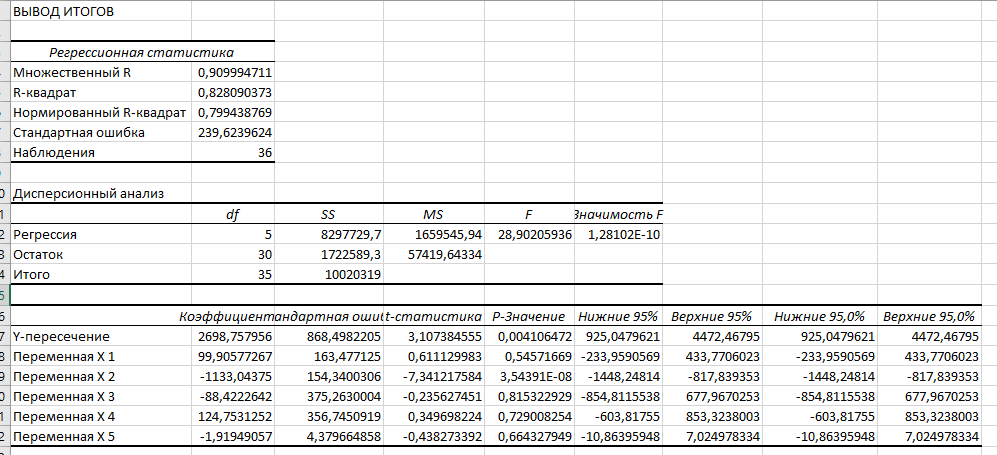 Рисунок 2.2 – Корреляционно-регрессионный анализ за период 2018-2020 годыПримечание - собственная разработка В итоге получена математическая модель: . Проверка качества модели заключается в оценке ряда критериев, таблица 2.14.Таблица 2.14. – Оценка критериев качества корреляционно – регрессионного анализа в ОАО «Жабинковский сахарный завод» за период 2018 – 2020 гг.Окончание таблицы 2.14Примечание - собственная разработка Таким образом можно сделать вывод, что значительную степень влияния на валовую прибыль оказывают: командировочные расходы, суточные и подъемные.В результате проведенного анализа во 2 главе можно сделать следующие выводы:За период 2018-2020 гг. в ОАО «Жабинковский сахарный завод» основные показатели деятельности уменьшатся. Рентабельность продукции и продаж увеличивается к 2020 г., а вот эффективность использования основных средств в рассматриваемом периоде снижается. В результате можно сказать, что в ОАО «Жабинковский сахарный завод» в 2018-2020 гг. находится в неэффективном финансовом состоянии, а также наблюдается рост ее неплатежеспособности.Показатели прибыли деятельности ОАО «Жабинковский сахарный завод» за период 2018-2020 гг. нестабильны. Так, чистая прибыль организации снизилась в 2020 г. до 236 тыс. руб., что на 1182 тыс. руб. меньше показателя 2019 г. Валовая прибыль в 2020 г. выросла на 11588 тыс. руб. по сравнению с 2019 г., а прибыль от реализации в 2020 г. по сравнению с 2019 г. увеличилась на 13660 тыс. руб. Аналогично растет прибыль от текущей деятельности в 2018-2020 гг.Анализ производительности труда показал, что производительность труда работников организации растет по всем показателям в 2020 г. по сравнению с 2019 гг., кроме чистой прибыли. Так, производительность труда, рассчитанная по выручке реализованной продукции, увеличилась в 2020 г. по сравнению с 2019 г. на 23,11 тыс. руб. или на 14,10 %, а производительность труда, рассчитанная по прибыли от реализации, увеличилась в 2020 г. по сравнению с 2019 г. на 17,63 тыс. руб. или на 230,44 %.Рассчитанный коэффициент опережения показывает, что темп роста выручки не опережает темп роста затрат на персонал, следовательно, управление персоналом неэффективно.Проведенный корреляционно – регрессионный анализ показал, что за счет увеличения командировочные расходов, суточных и подъемных можно увеличить валовую прибыль, так как они оказывают наибольшее влияние на валовую прибыль. Проведенные исследования во 2 главе позволили выделить следующие основные проблемы роста производительности труда:неэффективная система мотивации в ОАО «Жабинковский сахарный завод»;отсутствие автоматизации труда работников планово-экономического отдела.ГЛАВА 3ОСНОВНЫЕ МЕРОПРИЯТИЯ ПОВЫШЕНИЯ ПРОИЗВОДИТЕЛНЬОСТИ ТРУДА В ОАО «ЖАБИНКОВСКИЙ САХАРНЫЙ ЗАВОД»Эконометрическая модель зависимости между уровнем валовой прибыли и затратами на персонал в ОАО «Жабинковский сахарный завод»На основании изучения статистических данных затрат на персонал ОАО «Жабинковский сахарный завод» за период 2018-2020 гг. была предпринята попытка при помощи методов эконометрического моделирования установить зависимость между уровнем валовой прибыли ОАО «Жабинковский сахарный завод» – с одной стороны и затратами на персонал ОАО «Жабинковский сахарный завод» (командировочными расходами; здравоохранение; обучение, переобучение и повышение квалификации; суточные и подъемные; отчисления на социальные нужды) – с другой. Во время прохождения практики была собрана необходимая информация по затратам на персонал ОАО «Жабинковский сахарный завод». Для построения эконометрической модели была использована информация о затратах на персонал за период 2018-2020 гг. по месяцам. В результате эконометрического моделирования была получена корреляционно-регрессионная модель, имеющая следующий вид:    (3.1)где		– валовая прибыль;        	– командировочные расходы;	– здравоохранение;	– обучение, переобучение и повышение квалификации;	– суточные и подъемные;	– отчисления на социальные нужды;Свободный член уравнения регрессии – 2698,76 показывает влияние на уровень валовой прибыли других.Коэффициент множественной корреляции R=0,9 свидетельствует о сильной силе связи между результативным (валовой прибыли) и шестью факторными показателями (командировочными расходами; здравоохранение; обучение, переобучение и повышение квалификации; суточные и подъемные; и отчисления на социальные нужды). Коэффициент детерминации D=0,82 показывает, что размер валовая прибыли на 82 % зависит от факторов, включаемых в модель и на 18 % - от других факторов, что свидетельствует о достаточной связи валовой прибыли с основными показателями затрат на персонал. Критерий Фишера (28,9) превышает его табличное значение равное 1,5, что свидетельствует о пригодности данного уравнения для проведения экономических исследований. Судя по коэффициентам существенности коэффициентов регрессии (t-статистика), существенное влияние на валовую прибыль ОАО «Жабинковский сахарный завод» оказывают два включенные в модель факторных показателя: командировочные расходы; суточные и подъемные (ta1 = 99,91, ta2 = 124,75). Таким образом, для увеличения валовой прибыли в ОАО «Жабинковский сахарный завод» потребуется увеличение факторных показателей командировочные расходы; суточные и подъемные, так как они оказывают большую существенность на валовую прибыль.Для увеличения командировочных расходов потребуется больше персонала отправлять в командировки для эффективной работы ОАО «Жабинковский сахарный завод». Командировки в ОАО «Жабинковский сахарный завод» нужны для обучения персонала и повышения профессионального уровня, так как в ОАО «Жабинковский сахарный завод» требуются квалифицированные, заинтересованные в получении прибыли работники. Для участия в различных выставках по Республике Беларусь и за ее пределами, семинарах и конференциях, которые непосредственно связаны с финансово-хозяйственной деятельностью.Источниками командировочных расходов в ОАО «Жабинковский сахарный завод» могут быть:расходы на проезд в пункт назначение туда и обратно;суточные;расходы на проживание;расходы на бронирование мест в гостинице;расходы на служебные телефонные разговоры;расходы на оформление обязательной медицинской страховки.Сумма затрат, которые может понести ОАО «Жабинковский сахарный завод» по набору кадров, данные представлены в таблице 3.1.Таблица 3.1 – Сумма затрат на командировочные расходы в ОАО «Жабинковский сахарный завод» Примечание - собственная разработкаТакже на валовую прибыль оказывает суточные и подъемные. Суточные – это деньги, которые выдаются на проживание во время командировки.ОАО «Жабинковский сахарный завод» привлекает молодой персонал тем, что выплачивает подъемные молодым специалистам, а также отправляет в командировки для обучения, повышения профессионального опыта.В суточные и подъемные в ОАО «Жабинковский сахарный завод» входит:суточные;подъемные молодым специалистам.Сумма затрат, которые может понести ОАО «Жабинковский сахарный завод» на суточные и подъемные выплаты, данные представлены в таблице 3.2.Таблица 3.2 – Сумма затрат на суточные и подъемные выплаты в ОАО «Жабинковский сахарный завод»Примечание - собственная разработкаТаким образом, ОАО «Жабинковский сахарный завод» может увеличит валовую прибыль, при увеличении факторных показателей командировочные расходы будут равны 24,2 тыс. руб. и суточные и подъемные будут равны 11,2 тыс. руб., так как они оказывают большую существенность на валовую прибыль. Составим новое уравнение и рассчитаем экономический эффект.Подставим в уравнение 3.1. факторный показатель командировочные расходы равный 24,2 тыс. руб. и суточные и подъемные равный 11,2 тыс. руб., а остальные возьмем из таблицы 2.13 за декабрь 2020 года.Можно сделать вывод, что расчетное значение валовой прибыли в ОАО «Жабинковский сахарный завод» за счет увеличения факторных показателей командировочные расходы, суточные и подъемные будет составлять 5822 тыс. руб.Сравнивая, валовую прибыль за декабрь 2020 года (таблица 2.12), и расчетное значение валовой прибыли за счет увеличения показателей командировочные расходы, суточные и подъемные, можно увидеть увеличение валовой прибыли на 2772 тыс. руб. (5822 тыс. руб. – 3050 тыс. руб. = 2772 тыс. руб.). В результате экономического моделирования в работе эффективности использования трудовых ресурсов в ОАО «Жабинковский сахарный завод» увеличение валовой прибыли составит 2772 тыс. руб. Совершенствование системы мотивации – один из важных факторов роста производительности труда в ОАО «Жабинковский сахарный завод»Одной из выявленных причин негативных организационно экономических тенденций является неэффективная система мотивации в ОАО «Жабинковский сахарный завод».Основной целью совершенствования уровня мотивации в ОАО «Жабинковский сахарный завод» является создание условий, мотивирующих на достижение определенных результатов и на создание сотрудничества. Для осуществления данной цели необходимо определить оптимальные пути, методы и средства формирования поведенческих установок личности, отвечающих требованиям производства, удовлетворяющих потребности и способствующих развитию личности каждого сотрудника предприятия.Эффективное управление персоналом является для ОАО «Жабинковский сахарный завод» основополагающей задачей. Одним из важных источников повышения эффективности являются сотрудники организации, их знания и опыт. Программный комплекс KPI Suite – автоматизированная система мотивации персонала, где каждый сотрудник имеет определенные показатели, за которые несет ответственность. Результаты достижения соответствующих показателей используются для расчета бонусов и премий, которые зависят от специфики деятельности компании и ее политики.Эффективность внедрения автоматизированных систем определяется действием ряда факторов (таблица 3.3), имеющих организационный, информационный и экономический характер. Таблица 3.3 – Факторы эффективности внедрения АСПримечание - собственная разработкаПрограммный комплекс KPI Suite предназначен для моделирования систем показателей и описания бизнес процессов предприятия с помощью продуктов QPR ScoreCard и QPR ProcessGuide. Мотивация сотрудников в ОАО «Жабинковский сахарный завод» должна зависеть от персональных показателей. Индивидуальные показатели должны быть строго конфиденциальны. Каждому сотруднику должны отображаться только его собственные показатели. Основой автоматизированной системы оценки мотивации персонала является система показателей по KPI. Программная платформа KPI Suite позволяет создавать управленческие информационные системы для сбора и мониторинга данных, оценки эффективности работы персонала и всей организации, ситуационных комнат и порталов, предоставляющих сотрудникам возможность для совместной работы. Основными функциями программного комплекса являются: определение организационной структуры; определение показателей KPI для сотрудников компании;расчет эффективности работы сотрудников на основе выполнения плана по KPI.; расчет бонусов на основе выполнения индивидуальных показателей; отображение личных карточек онлайн с персональными результатами; автоматический сбор и консолидация данных из внешних источников (различные базы данных, ручной ввод данных); единая среда для хранения данных с разграничением прав доступа.Данная система предоставляет сотрудникам возможность для совместной работы, а именно внесения плановых и фактических данных, мониторинга результатов работы подчиненных для оценки эффективности работы сотрудников, отдельных подразделений или организации в целом. Работа в системе начинается с определения организационной структуры и справочника типовых показателей. Данная структура содержит перечень должностей с указанием персональных данных каждого сотрудника. Каждая должность сопровождается определением набора показателей, по которому рассчитывается эффективность работы сотрудника за определенный период. Каждый работник организации имеет право к доступу своей персональной карточки, где фиксируется система персональных показателей и система показателей подчиненных. После введения фактических данных производится расчет выполнения показателей, эффективность работы сотрудника и организации в целом. За отчетный период производится расчет эффективности каждого показателя. Оценка работы сотрудника рассчитывается как средневзвешенный процент выполнения всех персональных показателей, которые хранятся в системе с заданной периодичностью. Расчет бонусов осуществляется с помощью установленных алгоритмов расчета. В стоимость программного обеспечения входит бессрочная лицензия на работу KPI Suite с базой 1С, установочные материалы, техническая поддержка системы. Таким образом, данная система позволяет определять перечень индивидуальных показателей для каждого сотрудника ОАО «Жабинковский сахарный завод», а также анализировать динамику их выполнения. В таблице 3.4 отражены этапы проведения мероприятия по совершенствованию системы мотивации, с помощью внедрения автоматизированной KPI Suite.Таблица 3.4 - Этапы проведения мероприятия по совершенствованию системы мотивации с помощью внедрения автоматизированной системы KPI Suite Примечание - собственная разработкаПрограммный комплекс KPI Suite позволяет контролировать деятельность всех подразделений ОАО «Жабинковский сахарный завод», своевременно информировать руководство о возникновении критических ситуаций, позволяет сотрудничать, что предоставляет возможность оперативного принятия решений.Программный комплекс KPI Suite разработала Российская компания ООО «КиПиАй Лаб», созданная в 2006 году. Компания ООО «КиПиАй Лаб» разрабатывала и внедряла информационные системы управления эффективностью деятельности в таких компаниях, как: МТС, Сибур, Киевстар, Пробизнесбанк, Корпорация «Иркут», Nestle, Минрегион России и др.Средства на приобретение автоматизированного программного комплекса KPI Suite составляют 619,44 тыс. руб., данные представлены в таблице 3.5.Таблица 3.5 – Сумма затрат на внедрение KPI Suite Примечание - собственная разработкаСрок эксплуатации локальной сети и программного комплекса может составлять 3 и более лет. Стоимость сопровождения KPI Suite на год входит в стоимость программного комплекса. Рассчитаем, как повлияет внедрение автоматизированной системы на совершенствования мотивационной системы в ОАО «Жабинковский сахарный завод». Данные о снижении трудоемкости представлены в таблице 3.6. Таблица 3.6 – Затраты труда специалиста на учет рабочего времени, анализ и мониторинг, расчет соответствующих показателей  Примечание - собственная разработка Вследствие внедрения данной системы трудоемкость выполнения операций снижается на 12,13 %. Прирост производительности труда работников, на рабочие места которых внедряется автоматизированный программный комплекс, рассчитывается по формуле (3.2):                                                     (3.2)где	ТЕ – снижение трудоемкости операций.Предлагаемое мероприятие по совершенствованию системы мотивации не требует найма на работу дополнительных сотрудников, следовательно, за счет экономии трудоемкости выполнения функций управления, связанных с повышением мотивации сотрудников ОАО «Жабинковский сахарный завод» можно рассчитать условное высвобождение численности по следующей формуле 3.2:                                                     (3.3)где	ПТ   – прирост производительности труда;         – исходная численность, чел.Рассчитаем прирост производительности труда в целом по предприятию, исходя из полученного значения условной экономии численности по формуле 3.3:                                        (3.4)где	ПТ – прирост производительности труда в целом по предприятию;             – условная экономия численности, чел.;           – среднесписочная численность, чел. = 12,19%Предлагаемое мероприятие позволит увеличить объем реализации в плановом году. Рассчитаем новый объем реализации в плановом году по формуле 3.4:                                            (3.5)где	  – объем реализации продукции в текущем году, тыс. руб.  ;         – прирост объема реализации продукции.Для расчета показателей экономической эффективности предлагаемого мероприятия изобразим исходные данные в таблице 3.7. Таблица 3.7 – Исходные данные для расчета экономической эффективности Примечание - собственная разработкаДанные показатели являются основными для расчета экономической эффективности от внедрения автоматизированной системы. Экономия по статье «Заработная плата», которая связана с условным высвобождением численности работников, можно посчитать по формуле 3.5:                                            (3.6)где	  – среднегодовая заработная плата, тыс. руб.  ;          – условная экономия численности, чел.Экономию по социальным отчислениям можно посчитать по формуле 3.6:                                                   (3.7)где	ОСВ – обязательные страховые взносы.Таким образом, общая экономия составит:                                       (3.8)Условно-годовая экономия с учетом текущих затрат рассчитывается по формуле 3.8:                                                 (3.9)где	 – текущие затраты на мероприятие, тыс. руб.Срок окупаемости внедрения проекта рассчитывается по формуле 3.9:                                                          (3.10)Можно сделать вывод, что после внедрения программного комплекса общая производительность увеличится на 12,19 %, а условно-годовая экономия за вычетом затрат на приобретение и сопровождение программного комплекса составит 920,96 тыс. руб.  В результате предложенного мероприятия в работе по росту производительности труда в ОАО «Жабинковский сахарный завод» можно свести в таблицу 3.8.Таблица 3.8 – Эффект от мероприятия, направленного на рост производительности труда в ОАО «Жабинковский сахарный завод»Примечание - собственная разработка Автоматизация труда специалистов в ОАО «Жабинковский сахарный завод»Для решения проблемы неэффективного использования рабочего времени в ОАО предлагается следующее мероприятие: внедрение автоматизированной системы управления. На данный момент, на предприятии установлены следующие программы по управлению производительностью труда: «1С: Зарплата и Управление Персоналом 8», «1С: Бухгалтерия», «Консультант Плюс». Недостатками данных программ является то, что они анализируют, но не планируют производительность труда. Предлагается внедрение автоматизированной системы «Планирование, учет и анализ труда и заработной платы». Автоматизированная система «Планирование, учет и анализ труда и заработной платы» предназначена для автоматизации функций ведущего экономиста. АС «Планирование, учет и анализ труда и заработной платы» обеспечивает возможность ведения штатного расписания предприятия, учета использования рабочего времени, учета распределения фонда заработной платы (по предприятию, по подразделениям, по категориям), планирования фонда оплаты труда. Перечень видов деятельности предприятия и связанных с ними функций подразделений, для автоматизации которых предназначена АС, представлены ниже:‒	ведение штатного расписания предприятия; ‒	учет использования рабочего времени; ‒	учет распределения фонда заработной платы (по предприятию, по подразделениям, по категориям); ‒	планирование фонда оплаты труда. Функции АС реализуются на основе документов, которые предназначены для ввода исходных данных, их обработки согласно разработанным алгоритмам и выполнения соответствующих бухгалтерских проводок.Все операции технологического процесса представлены в руководстве пользователя в описании соответствующего документа в явном виде в форме соответствующих «кнопок» типа: «Рассчитать», «Провести», «Закрыть».Купить АС можно у компании «НИИЭФМсервис». В стоимость покупки входит: единоразовый платеж, бессрочное использование, обновления и сервисная поддержка (SUP) – 20% от стоимости Лицензии за один год. Стоимость приобретения данного программного обеспечения на 5 сотрудников составит 18250 российских рублей. Таким образом, в белорусских рублях стоимость общая сумма приобретения – 624,95 руб. (таблица 3.9).Таблица 3.9 – Источники финансирования проекта внедрения АС «Планирование, учет и анализ труда и заработной платы», руб.Источник - собственная разработкаПроведем  времени, затрачиваемого на оформление и обработку документации до  после  системы (таблица 3.10). Таблица 3.10 – Время, затрачиваемое на оформление и обработку документации до и после внедрения автоматизированной системыОкончание таблицы 3.10Примечание - собственная разработка Итак, из таблицы 3.3  что месячный  рабочего времени работника на «Жабинковском сахарном заводе» составляет 7380 минут.  же внедрения автоматизированной системы работа экономиста сокращается на 4890 минут и  81,5 часов в месяц.Экономия рабочего времени объясняется тем, что полученные  работник  частично, т.к. программный продукт формирует данные на основе переданных из других подразделений цифровых носителей,  именно  оформленных  MS Excel. Представим расчет занятости работника ОАО «Жабинковский сахарный завод»  и после внедрения автоматизированной системы в  3.11. Таблица 3.11 – Занятость оставшихся работников до и после внедрения автоматизированной системы в ОАО «Жабинковский сахарный завод», мин.Примечание - собственная разработкаПроанализировав таблицу 3.4, видно, что время разработки отчетов уменьшится на 63 мин. Время оформления и подписания документов уменьшится на 5 мин. Коэффициент занятости работника не изменяется,  в сэкономленное  он будет выполнять   функциональные обязанности, которые описаны выше. В  внедрения  системы будет   сокращена одна штатная единица работника планово-экономического отдела в ОАО «Жабинковский сахарный завод». Численность работников  отделе труда планово-экономического отдела в ОАО «Жабинковский сахарный завод» на данный момент составляет 3 человек. После сокращения одного работника численность планово-экономического отдела в ОАО «Жабинковский сахарный завод» составит 2 работника. Сокращенный работник пройдет переподготовку и будет устроен в отдел маркетинга в ОАО «Жабинковский сахарный завод». Переподготовка на маркетолога будет осуществляться в УО «Белорусский государственный экономический университет». Для расчета производительности труда работников планово-экономического отдела в ОАО «Жабинковский сахарный завод» воспользуемся формулой: 						, 					  (3.5)Тогда:%Расчет эффективности автоматизации системы управления представлен в таблице 3.12.Таблица 3.12 – Расчет эффективности автоматизации труда специалистов в ОАО «Жабинковский сахарный завод»Окончание таблицы 3.12Примечание - собственная разработкаТаким образом, можно сделать вывод о том, что  мероприятие эффективно и заслуживает реализации, поскольку его внедрение обеспечит предприятию  24,52 тыс. руб., а  производительности  работников отдела труда и заработной платы составит 50,0%.В результате все предложенные мероприятия в работе по росту производительности труда в ОАО «Жабинковский сахарный завод» можно свести в таблицу 3.13.Таблица 3.13 – Эффект от мероприятий, направленных на рост производительности труда в ОАО «Жабинковский сахарный завод»Примечание - собственная разработка В результате проведенного анализа в 3 главе можно сделать следующие выводы:в результате экономического моделирования в работе эффективности использования трудовых ресурсов в ОАО «Жабинковский сахарный завод» экономический эффект составил 2772 тыс. руб. суть данного мероприятия заключается в увеличении показателей командировочные расходы, суточные и подъемные.после внедрения программного комплекса KPI Suite позволило увеличить общая производительность на 12,19 %, а условно-годовая экономия за вычетом затрат на приобретение и сопровождение программного комплекса составила 920,96 тыс. руб.  внедрение автоматизированной системы управления обеспечит предприятию дополнительно 24,54 тыс. руб., а увеличение производительности труда  планово-экономического отдела составит 50,0%.В результате реализации всех мероприятий по повышению производительности труда в ОАО «Жабинковский сахарный завод» ее рост составит 62,19 %. А общая сумма прироста прибыли составит 945,5 тыс. руб.ЗАКЛЮЧЕНИЕВ результате проведенного исследования можно сделать следующие выводы:производительность труда характеризует соотношение между результатами и затратами труда на его достижение. Поэтому производительность труда — это показатель, характеризующий его результативность, отдачу каждого используемого ресурса труда. Производительности труда уделяется значительное внимание и на уровне организаций всех сфер деятельности как одному из важных показателей эффективности. Каждое предприятие отличается конкретным уровнем производительности труда. Изменение этого уровня во времени показывает динамику производительности труда. Непременным условием развития производства служит рост производительности труда, который является экономической необходимостью для развития общества.ОАО «Жабинковский сахарный завод» относится к сахарной промышленности. Сахарная промышленность – одна из самых перспективных отраслей для нашей страны, которая входит в число 30 крупнейших стран – производителей сахара-песка. С точки зрения продовольственной безопасности проблему сахара необходимо решать на основе собственного производства. В связи с этим свеклосахарное производство в настоящее время является одним из приоритетных направлений социально-экономического развития Республики Беларусь.Возделыванием сахарной свеклы занимаются более 450 сельскохозяйственных предприятий в четырех областях – Брестской, Гродненской, Минской и Могилевской.Посевные площади сахарной свеклы в 2020 году составили 84,6 тыс. га., а урожайность – 482 ц/га. Производство сахара за период 2011 – 2019 гг. уменьшилось в 0,6 раза – на 346,6 тыс. тонн. Это обусловлено уменьшением посевных площадей сахарной свеклы и ее снижения урожайности. Экспорт сахара в 2019 году составил 278,2 тыс. тонн. Следует отметить, сто сахарная промышленность является одной из наиболее перспективных секторов для нашей страны;сахарная промышленность в Республике Беларусь представлена следующими предприятиями:ОАО «Жабинковский сахарный завод» (г. Жабинка, Брестская область);ОАО «Слуцкий сахарорафинадный комбинат» (г. Слуцк, Минская область);ОАО «Городейкий сахарный комбинат» (г.п. Городея, Минская область);ОАО «Скидельский сахарный комбинат» (г. Скидель, Гродненская область).открытое акционерное общество «Жабинковский сахарный завод» – это высокотехнологичное предприятие, уже много лет успешно осуществляющее свою деятельность по производству сахара и сопутствующих сахарному производству продуктов. Более чем за 50 лет своего существования завод накопил большой практичный опыт, усовершенствовал техническую базу, создал команду высококвалифицированных специалистов. Все это дало положительные результаты и позволяет предприятию уже много лет занимать лидирующие позиции в области производства сахара.ОАО «Жабинковский сахарный завод» - крупнейшее предприятие-экспортер сахарной отрасли Республики Беларусь. Оно функционирует на основе отлаженных бизнес-процессов, уверенного партнерства и регулярного инвестирования в инновации, способные гарантировать соответствие качества и безопасности выпускаемой продукции мировым стандартам;анализируя оценку финансово-экономического состояния ОАО «Жабинковский сахарный завод» в период 2018-2020 годы основные показатели детальности ОАО «Жабинковский сахарный завод» нестабильны.  Такие показатели как прибыль от реализации (увеличились на 13017 тыс. руб.), выручка от реализации продукции (увеличилась на 5,92 %) и добавленная стоимость (увеличилась на 20013 тыс. руб.). Уменьшается фондоотдача на 0,02 руб., в фондоёмкость увеличивается на 0,05 руб. за период 2018-2020 годов, что говорит о неэффективность использования основных средств в рассматриваемом периоде. Эффективность использование оборотных средств в 2020 г. по сравнению с 2019 г. увеличивается, так как наблюдается ускорение оборачиваемости, что в днях составляет 30 дней, а рентабельность основных средств возросла на 6,38%. В 2020 г. по сравнению с 2019 г. рентабельность продукции, продаж и основных средств имели тенденцию к росту. За период 2018 – 2020 гг. показатели финансового состояния в ОАО «Жабинковский сахарный завод» не соответствуют нормативным значениям, кроме коэффициента обеспеченности обязательств активами. ОАО «Жабинковский сахарный завод» за период 2018-2020 гг. находится в неэффективном финансовом состоянии;анализ производительности труда в ОАО «Жабинковский сахарный завод» показал, что производительность труда  организации растет по всем показателям, кроме чистой прибыли в 2020 г. по сравнению с 2019 годом. Так, производительность труда,  по выручке реализованной продукции  в 2020 г. по сравнению  2019 г.  23,11 тыс. руб. и на 14,0 % а в 2019 г. по сравнению с 2018 г. снижение составило на 34,38 тыс. руб. и на 17,34 %.  Производительность труда по добавленной стоимости в 2020 г. по сравнению с 2019 г. увеличилась на 29,04 тыс. руб. и составило 65,87 тыс. руб. Также наблюдается рост производительности труда  относительно объема производства   в 2020 г.  по сравнению с 2019 г. рост составил на 7,12  руб. или на 4,77 %.Однако наблюдается снижение производительности труда, рассчитанный на основании чистой прибыли, так в 2020 г. по сравнению с 2019 г. на 1,41 тыс. руб. Это является фактором, негативно характеризующим систему стимулирования труда, а также неэффективного использования рабочего времени в ОАО «Жабинковсий сахарный завод».Важным положением экономической сущности производительности труда выступает закон опережения. В 2020 году он равен 1,01. Можно сказать, что коэффициент опережения отражает идеальное соотношение роста заработной платы и роста производительности труда.проведенный корреляционно-регрессионный анализ   на валовую прибыль в ОАО «Жабинковский сахарный завод» наибольшее влияние оказывают такие показатели: командировочные расходы, суточные и подъемные. Коэффициент командировочные расходы составляет 99,91, это говорит о том, что он несет большой экономический эффект на валовую прибыль. Коэффициент суточные и подъемные составляет 124,75, это говорит о том, что он также несет большой экономический эффект на валовую прибыль.основными проблемами роста производительности труда в ОАО «Жабинковский сахарный завод» являются: небольшие отчисления на затраты на персонал, которые снижают получение большей валовой прибыли в ОАО «Жабинковский сахарный завод»; неэффективная система мотивации; отсутствие автоматизации труда работника отдела труда и заработной платы в ОАО «Жабинковский сахарный завод».для решения выявленных проблем были предложены следующие мероприятия: увеличение затрат на персонал, внедрение программного комплекса KPI Suite. внедрение автоматизированной системы управления.Увеличив затраты на персонал (командировочные расходы, суточные и подъемные) в ОАО «Жабинковский сахарный завод» валовая прибыль равна 5822 тыс. руб. Сравнивая валовую прибыль за декабрь 2020 года можно увидеть увеличение на 2772 тыс. руб. В результате экономического моделирования в работе эффективности использования трудовых ресурсов в ОАО «Жабинковский сахарный завод» экономический эффект составил 2772 тыс. руб.Таким образом, в результате внедрение программного комплекса KPI Suite удастся повысить производительность труда в ОАО «Жабинковский сахарный завод». Следовательно, способствовать росту получаемой организацией прибыли за счет экономии на выплатах заработной платы в сумме 920,96 тыс. руб. производительность труда работников от внедрения программного комплекса KPI Suite составит 12,19 %.В результате внедрения автоматизированной системы управления удастся повысить производительность труда в ОАО «Жабинковский сахарный завод» на 50,0%, что позволит увеличить эффективность работы планово-экономического отдела, а, следовательно, способствовать росту получаемой организацией прибыли за счет экономии на выплатах заработной платы в сумме 24,54 тыс. руб.Отметим, что реализация предложенных мероприятий позволит повысить производительность труда работников (62,19%), а также получить дополнительную прибыль в сумме 945,5 тыс. руб., и, соответственно, повысить эффективность деятельности ОАО «Жабинковский сахарный завод».СПИСОК ИСПОЛЬЗУЕМЫХ ИСТОЧНИКОВЖулина, Е.Г. Экономика и организация производства. Шпаргалка: учеб. пособие / Е.Г. Жулина – Москва: Эксмо, 2017. – 14 с.Володько, О.В. Экономика организации: учеб. пособие / О.В. Володько, Р.Н. Грабар, Т.В. Зглюй; под ред. О.В. Володько 2-е изд. исправ. и доп. – Минск: Вышейшая школа, 2017. – 399 с.Шевцов, О.Н., Науменко, С.М. Производительность труда в разрезе управленческого подхода / О.Н. Шевцов, С.М. Науменко // Проблемы теории и практики управления развитием социально экономических систем. – 2017.  С. 352-355. Национальная экономическая энциклопедия [Электронный ресурс] / Производительность. Режим доступа: https://vocable.ru/. Дата доступа: 20.03.2021.Мизанбекова, С.К., Печеная, Л.Т., Иванова-Швец, Л.Н. и др. Энциклопедия внешнеэкономической деятельности / С. К. Мизанбекова и др.; под общ. ред. Тиреуова К. М. – Москва: Издательство ИП Насирдинова В.В., 2017. – 587 с.Куликов, И. М. Глобальная экономика. Энциклопедия / Т. Ф. Рябова и др.; под ред. И. М. Куликова. - Москва: Финансы и статистика, 2018. - 920 с.Алексейчева, Е.Ю. Экономика организации (предприятия): Учебник для бакалавров / Е.Ю. Алексейчева, М.Д., Магомедов, И.Б. Котин. – 2-е изд., перераб. и доп. – М.: Издательско-торговая корпорация «Дашков и К», 2017. – 292 сСтерлигов, Б.И., Заздравных, А.В. Экономика мясной и молочной промышленности / Б.И. Стерлигов, А.В. Заздравных. - Москва : КолосС, 2017. – 334 с. Сулакшин, С. С., Багдасарян, В. Э., Вилисов, М. В. и др. Проблемы модернизации экономики и экономической политики России / В.Э. Багдасарян, М.В. Вилисов; под ред. С.С. Сулакшин – Москва: Научный эксперт, 2017. – 1080 с. Шестакова, Е.В. Планирование кадров: учеб. Пособие / Е.В. Шестакова – Оренбург: ИПК ОГУ, 2018. – 168 с.Руткаускас, Т.К. Экономика организации (предприятия): учебное пособие / Т.К. Руткаускас [и др.]; под общ. ред. д-ра экон. наук, проф. Т.К. Руткаускас. – 2-е изд., перераб. и доп. – Екатеринбург: Изд-во УМЦ УПИ, 2018. – 260 с.Рофе, А.И. Экономика труда: учебник / А.И. Рофе. - Москва: КНОРУС, 2017. - 400 с.Колесникова, С.В. Эффективность использования трудовых ресурсов в организации / С.В. Колесникова // Вопросы экономики и управления. — 2019. — №5. — С. 153-154.Все рефераты [Электронный ресурс] / Производительность труда, ее сущность и измерение. Режим доступа: https://allrefrs.ru/2-9104.html. Дата доступа: 20.03.2021.Электронный научный архив ТПУ [Электронный ресурс] / Производительность труда. Режим доступа: http://earchive.tpu.ru/. Дата доступа: 20.03.2021.Васюченок, Л.П. Экономика организации (предприятия): пособие для студентов специальности 1-27 01 01 «Экономика и организация производства» / Л. П. Васюченок, Е. И. Бахматова. – Минск: БНТУ, 2018. – 91 с.Грибов, В.Д. Экономика организации (предприятия): учебник / В.Д. Грибов, В.П. Грузинов, В.А. Кузьменко. — 11-е изд., перераб. — Москва: КНОРУС, 2018. — 408 с.Студент [Электронный ресурс] / Значение роста производительности труда на предприятии. Режим доступа: https://student.zoomru.ru/. Дата доступа: 20.03.2021.Кокин, Ю.П., Шлендер, П.Э. Экономика труда: учебник / Ю.П. Кокин, П. Э. Шлендер; под. ред. Ю.П. Кокин 2-е изд., перераб. и доп. -  М., Магистр, 2019. - 686 с.  Долина, Т.Н. Производительность труда в организации: проблемы методологии и методики измерения / Т.Н. Долина // Вестник: БГТУ. — 2017. — № 7. — С. 29-33Электронная библиотека Полоцкого государственного университета [Электронный ресурс] / Персонал организации (предприятия) и эффективность его использования. Режим доступа: https://elib.psu.by/. Дата доступа: 20.03.2021.Зимин, А.Ф. Экономика предприятия: учебное пособие для студентов высших учебных заведений, обучающихся по специальности "Торговое дело" / А. Ф. Зимин, В.М. Тимирьянова; под. ред. А.Ф. Зимин - Москва: Форум, Инфра-М, 2018. – 286 с.Адамчук, А.М. Экономика предприятия : учебник для студентов высших учебных заведений / А.М. Адамчук, – Старый оскол: ТНТ, 2017. – 456 с.StudFiles [Электронный ресурс] / Методы расчета и показатели производительности труда. Режим доступа: https://studfile.net/. Дата доступа: 20.03.2021.Энциклопедия по экономике [Электронный ресурс] / Валовая продукция предприятия. Режим доступа: https://economy-ru.info/. Дата доступа: 20.03.2021.Генкин, Б.М. Основы организации труда: учебное пособие / Б.М. Генкин, В.М. Свистунов; под ред. Б.М. Генкин – Москва: Норма, 2019.  – 399 с.Электронный научный архив ТПУ [Электронный ресурс] / Производительность труда. Режим доступа: http://earchive.tpu.ru/. Дата доступа: 20.03.2021.Васюльченок, Е.И. Экономика организации (предприятия): пособие для студентов специальности «Экономика и организация производства» / Л.П. Васюченок, Е. И. Бахматова. – Минск: БНТУ, 2018. – 91 с.Фролова, Т.А. Экономика организации: конспект лекций / Т.А. Фролова. – Таганрог: ТТИ ЮФУ, 2017. – 99 с. Грибов, В.Д. Экономика предприятия: учебник / В.Д. Грибов, В.П. Грузинов. – Москва: КУРС: Инфра-М, 2019. – 445 с.Грибов, В.Д. Экономика организации (предприятия): учебник / В.Д. Грибов, В.П. Грузинов, В.А. Кузьменко. – 10-е издание, стер. - М.: КНОРУС, 2018. – 416 с.Чалдаева, Л.А. Экономика предприятия: учебник для академического бакалавриата: для студентов высших учебных заведений, обучающихся по экономическим направлениям и специальностям / Л.А. Чалдаева. - 4-е изд., исправленное и дополненное. - Москва: Юрайт, 2017. – 409 с.Чепиков, М.Ю. Международная экономика: Учеб. пособие для студентов экон. спец. / М.Ю. Чепиков - Мн.: БГУ, 2018.Головачев, А.С. Экономика предприятия: учебное пособие / А.С. Головачев. - Минск: РИВШ, 2018. - 395 с.Vinograd.info [Электронный ресурс] / Определение трудоемкости изготовления продукции и организация учета затрат труда. Режим доступа: https://vinograd.info/. Дата доступа: 20.03.2021.Vanyok.okis [Электронный ресурс] / Производительность труда, трудоемкость, выработка. Режим доступа: https://vanyok.okis.ru/. Дата доступа: 20.03.2021.Арасланова, О. Г. Система управления трудовыми ресурсами / О. Г. Арасланова // Научный потенциал. —  2019. — № 3. —  С. 12–15.    Электронный научный архив [Электронный ресурс] / Оценка эффективности использования трудовых ресурсов предприятия. Режим доступа: http://earchive.tpu.ru/. Дата доступа: 20.03.2021.Щербак, И.А. Экономическая статистика - Шпаргалки / И.А. Щербак; под ред. И.А. Щербак – Москва: Конспекты, шпаргалки, учебники «ЭКСМО», 2018. – 90 с.Планово – экономический отдел [Электронный ресурс] / Показатели использования календарного фонда рабочего времени. Режим доступа: http://www.peo.su/. Дата доступа: 20.03.2021.Корнеевец, Е.В. Снижение трудоемкости производства продукции за счет рационального использования трудовых ресурсов / Е.В. Корнеевец // «Литье и металлургия». – 2017. - №3. – С. 84-86.Андрианова, Н.В., Назмеева, О.А. Планирование производительности труда / Н.В. Андрианова, О.А. Назмеева; // Молодой ученый., 2018. – №. 12. – С. 379-380.Вартанов, А.С. Анализ хозяйственной деятельности / А.С. Вартанов; под ред. А.С. Вартанов – Москва: Финансы и статистика, 2018. – 301 с.Воронин С.И., Пестов, В.Ю. Организационные аспекты повышения производительности труда в условиях инновационной экономики / С.И. Воронин, В.Ю. Пестов // Экономинфо. - 2017. - № 1-2. - С. 28-31. Студенческая библиотека [Электронный ресурс] / Факторы и резервы, обеспечивающие рост производительности труда в экономике рыночного типа. Режим доступа: https://studlib.com/. Дата доступа: 20.03.2021.Кучина Е.В., Тащев, А.К. Методологические подходы к оценке производительности труда на микроуровне / Е.В. Кучина, А.К. Тащев // Вестник Южно-Уральского государственного университета. Серия: Экономика и менеджмент. - 2017. - Т. 11. - № 2. - С. 42-47.Рачек, С.В. Производительность труда как основной показатель эффективности трудовой деятельности / С.В. Рачек //  Вестник: БГТУ, 2018. – № 7. – С. 29-33.Якорева, А.С., Мишина Л.А., Зеленева О.О. Теория организации: конспект лекций / А.С. Якорева, Л.А. Мишина, О.О, Зеленева; под ред. А.С. Якорева – Москва: Конспекты, шпаргалки, учебники «ЭКСМО», 2018. – 220 с.Финансово – инвестиционный журнал [Электронный ресурс] / Резервы роста производительности труда. Формула. Схема. Режим доступа: https://finzz.ru/. Дата доступа: 20.03.2021.Рязанцева М.В., Морозова Н.В. Резервы и способы повышения производительности труда / М.В. Рязанцева // Современные научные исследования и инновации. Режим доступа: http://web.snauka.ru/. Дата доступа: 15.03.2021.Тюрина, А.Д. Теория организации – Конспект лекций / А.Д. Тюрина; под ред. А.Д. Тюрина. – Москва: ЭКСМО, 2018. – с. 100.Экономика организации (предприятия промышленности): [пособие]: для студентов учреждений высшего образования специальности 1-й ступени высшего образования 1-26 01 03 "Государственное управление и экономика" / Е. С. Русак, Н. Н. Морозова. - Минск: Академия управления при Президенте Республики Беларусь, 2018. – 467 с.Национальный статистический кометет Республики Беларусь [Электронный ресурс] / Общегосударственный классификатор Республики Беларусь ОКРБ 005-2011 «Виды экономической деятельности». Режим доступа http://www.belstat.gov.by/.  Дата доступа – 05.04.2021.Гусаков, В.Г. Экономика и организация сельского хозяйства в условиях становления рынка: научный поиск, проблемы, решения / В.Г. Гусаков. – Минск: Белорусская наука, 2018. – 431 с.Сумонов, М.Е. Сахарная свекла – важная сельскохозяйственная культура / М.Е. Сумонов // Белорусское сельское хозяйство. – 2019. – № 1. – С. 13–15.Национальный Интернет-портал Республики Беларусь [Электронный ресурс] / Национальный статистический Республики Беларусь. – Минск. – 2019. - Режим доступа: http://www.belstat.gov.by. Дата доступа: 05.04.2021..Национальный статистический Интернет-портал Республики Беларусь [Электронный ресурс] / Статистический сборник «Промышленность РБ 2019» Режим доступа http://www.belstat.gov.by. Дата доступа – 05.04.2021.Кузнецова, А.А. Состояние и перспективы развития сахарной промышленности в Республике Беларусь / А.А. Кузнецова // Научный потенциал молодежи – будущему Беларуси: материалы XII международной молодежной научно–практической конференции,  Пинск, 6 апреля 2018 г. : в 2 ч. / Министерство образования Республики Беларусь [и др.]; редкол.: К.К. Шебеко [и др.]. – Пинск: ПолесГУ, 2018. – Ч. 2. – С. 42-43О Государственной программе «Аграрный бизнес» на 2021–2025 годы [Электронный ресурс]: постановление Совета Министров Респ. Беларусь, 1 февр. 2021 г., № 59 // Национальный правовой Интернет-портал Республики Беларусь. – Режим доступа: https://pravo.by/upload/docs/op/C22100059_1612904400.pdf. – Дата доступа: 05.04.2021.Национальная стратегия устойчивого социально-экономического развития Республики Беларусь на период до 2030 года [Электронный ресурс]: одобр. протоколом заседания Президиума Совета Министров Республики Беларусь, 2 мая 2017 г., №10 / Национальная комиссия по устойчивому развитию Республики Беларусь. – Минск, 2017. – 148 с. – Режим доступа: https://bit.ly/32Y53b9. – Дата доступа: 05.04.2021.Концепция Национальной стратегии устойчивого развития Республики Беларусь на период до 2035 года [Электронный ресурс] / Министерство экономики Республики Беларусь. – Минск, 2018. – 82 с. – Режим доступа: http://www.economy.gov.by/uploads/files/ObsugdaemNPA/Kontseptsija-na-sajt.pdf. – Дата доступа: 05.04.2021.Книга, Д.В. Сахарная промышленность Республики Беларусь: перспективный сектор экономики страны / Д.В. Книга // Научный потенциал молодежи – будущему Беларуси: материалы XIV международной молодежной научно–практической конференции, Пинск, 3 апреля 2020 г. : в 2 ч. / Министерство образования Республики Беларусь [и др.]; редкол.: К.К. Шебеко [и др.]. – Пинск: ПолесГУ, 2020. – Ч. 2. – С. 41-43.Книга, Д.В. Аналитическая оценка финансового состояния предприятия сахарной промышленности / Д.В. Книга // Форум молодых ученых: мир без границ: материалы VI международной заочной научной конференции, Донецк, 15 октября – 25 декабря 2020 г.: в 3 ч. / Министерство образования и науки Данецкой Народной Республики [и др.]; редкол.: В.А. Зубков [и др.]. – Донецк: «ДОНМАН», 2020. – Ч. 3. – С. 397-399.АвторТрактовкаС.К. Мизанбекова, Л.Т. Печеная, Л.Н. Иванова-Швец [5, с. 348 ]Производительность труда (labor productivity) – показатель, который определяется как частное от объема выпущенной продукции и количества трудочасов или объема затрат. Применяется для того, чтобы определить, насколько эффективно организация использует свои трудовые ресурсы.И.М. Куликов [6, с. 564]Производительность труда -  определяется как отношение выручки от реализации к среднесписочной численности работников в организации.Е.Ю.  Алексейчева [7, с. 147]Производительность труда  - характеристика эффективности использования трудовых ресурсов и важнейший показатель экономической эффективности производства в целом.Б.И. Стерлигов, А.В. Заздравных [8, с. 180]Производительность труда - эффективность, результативность затрат труда (рабочего времени) на производство продукции.ФункцииНаправленияОрганизационнаяОценка конкурентоспособности изделий производств Способ минимизации затрат Фактор увеличения прибыли Оценка стоимости рабочей силы Способ появления инфляцииУправленческаяОценка управленческих решений в области потребления ресурсовОснова метода директ-костинг (управление затратами)ЭкономическаяОценка приоритетов структурной перестройки Способ перераспределения ресурсов Метод оптимизации организационного развития предприятияСоциальнаяОпределение оптимальных пропорций занятости Выявление ограничений сфер занятости Предмет заключения трудовых договоров и соглашений Основа для расчета прожиточного минимумаРаспределительнаяПерераспределение инвестиций в сферы с более высокой производительностью Критерии оптимального соотношения разделения труда Приоритетные направления роста производительностиСтимулирующаяСпособ мотивации труда Основа расчета ставки минимальной оплаты труда Распределение средств на оплату исходя из трудового вклада Взаимосвязь оплаты и результатов трудаУровень производительностиПонятиеЭкстенсивныйОтражает степень использования рабочего времени и его продолжительность в смену при неизменности других характеристик. Чем полнее используется рабочее время, чем меньше простоев, непроизводительных затрат времени; чем продолжительнее рабочая смена, тем выше производительность труда.ИнтенсивныйХарактеризует степень его напряженности в единицу времени и измеряется количеством затраченной за это время энергии человека. Чем выше интенсивность труда, тем выше его производительность.Технико-технологическийХарактеризуется с внедрением новых технических средств, технологических процессов, совершенствованием организации производства. Они создают возможность для ускорения роста производительности труда по сравнению с увеличением заработной платы (с повышением уровня квалификации должна увеличиваться оплата труда работников и осуществляться доплата, направленная на стимулирование освоения и внедрения новой техники).ОрганизационныйОпределяется уровнем организации труда, производства и управленияМетодПонятиеНатуральныйПри данном методе производительность труда определяют делением произведенной продукции в натуральных единицах (например, тоннах, штуках, квадратных метрах) па численность работников. Он нагляден и достоверен. Однако имеет весьма ограниченную сферу применения, так как редкое предприятие выпускает однородную продукцию.Условно-натуральныйПри условно-натуральном методе производительность труда определяется делением количества условных учетных единиц продукции на численность работников. Данный метод основан на приведении разных изделий к одному измерителю. При рассматриваемом методе один вид продукции приравнивается к другому по относительной трудоемкости. Область применения этого метода также ограничена.ТрудовойТрудовой метод чаще всего используется на рабочих местах, в бригадах, промышленных районах и в цехах, где объём продукции или выполненная работа определяется в нормо-часах, после чего ссылается на фактическое время работы. Этот метод достаточно точно характеризует изменения производительности труда, используется для оценки уровня производительности труда в некоторых отраслях, где разнообразна выпускаемая продукция и полуфабрикаты. Трудовой метод имеет ограниченное применение, поскольку требует стабильных трудовых норм, что противоречит необходимости пересмотра норма в процессе организационных и технических мероприятий.СтоимостнойСтоимостной метод измерения производительности труда нашел широкое применение, так как он позволяет сравнить разнообразные виды работ и привести их к единому измерителю. В качестве основного показателя для планирования и учета производительности труда применяется выработка в стоимостном выражении на одного работника. Этот метод не всегда правильно отражает уровень производительности труда, так как на ее стоимостное выражение влияет структура работ и материалоемкость продукции. Показатели производительности труда зависят не только от метода исчисления объема производства, но и от единицы рабочего времени. В этой связи различают часовую, дневную, месячную, квартальную и годовую производительность труда.ПризнакФормулаПо валовой продукции,где – производительность труда, руб.;      ВП – валовая продукция, руб.;      Чр – численность рабочих, чел.По товарной продукции,где  – производительность труда, руб.;      ТП – товарная продукция, руб.;       – численность рабочих, чел.По реализованной продукции,где  – производительность труда, руб.;      ВОР – выручка от реализации продукции, руб.;       – численность рабочих, чел.По добавленной стоимости,где  – производительность труда, руб.;     ДС – добавленная стоимость, руб.;      – численность рабочих, чел.По чистой прибылигде ЧП – сумма чистой прибыли, руб.;        – численность работников, чел.По прибыли от реализациигде  – сумма прибыли от реализации, руб.; – численность работников, челКлассификационный признакГруппы факторовПо степени воздействия на результатОсновныеПо степени воздействия на результатВторостепенныеПо отношению к объекту исследованияВнутренниеПо отношению к объекту исследованияВнешниеПо своей природеПриродно-климатическиеПо своей природеСоциально-экономическиеПо своей природеПроизводственно-экономическиеПо зависимости от коллективаОбъективныеПо зависимости от коллективаСубъективныеПо степени распространенностиОбщиеПо степени распространенностиСпецифическиеПо времени действияПостоянныеПо времени действияПеременныеПо характеру действияЭкстенсивныеПо характеру действияИнтенсивныеПо свойствам отражаемых явленийКоличественныеПо свойствам отражаемых явленийКачественныеПо своему составуПростыеПо своему составуСложныеФакторы ростаХарактеристикаМатериально-техническиеСвязанные с техническим уровнем производства, совершенствованием технологий, техники, применяемых материалов.ОрганизационныеХарактеризующие уровень организации производства, труда и управления.Социально-экономическиеХарактеризующие качественные характеристики трудового потенциала предприятия, трудовую активность работников, эффективность системы стимулирования их труда и др.Факторы ростаХарактеристикаПрямыеДействие прямых факторов на производительность можно вычленить и представить в виде функциональной зависимости, с большей или меньшей степенью точности определив прирост производительности труда за счет каждого из них. К этой группе относят материально-технические и организационные факторы.КосвенныеКосвенные факторы оказывают на производительность труда опосредованное воздействие. Установить прямую количественную зависимость в данном случае не представляется возможным. С точки зрения количественной оценки влияния на производительность косвенных факторов можно определить тесноту связи между изменениями их значений и производительностью труда. К косвенным относится большинство социально-экономических факторов.Внутрипроизводственные резервыРеализация новых возможностей может быть произведена вследствие снижения показателя трудоемкости. Только реальное снижение затрат трудового времени на единицу продукции позволит создать «резерв времени». Это значит, что за прежний промежуток времени может быть произведен дополнительный объем товаров и услуг, зафиксированный сверх нормы, что дает толчок повышению производительности труда в целом.Улучшение использования рабочего времени и его продуктивности также активизирует производственные процессы, направляя трудовую деятельность на более совершенную стадию развития. Важными являются внедрение научной организации труда, укрепление дисциплины в рабочем коллективе, что, возможно, позволит снизить кадровую текучесть. Посредством использования накопленного трудового опыта необходимо улучшить систему охраны труда и производственной санитарии. Качественные изменения трудовых условий, безусловно, окажут самое непосредственное влияние на качество результата трудовых усилий. Такая политика поможет значительно сократить либо полностью ликвидировать производственный брак и снизить издержки производства.Резервы самой производственной структуры, которые могут быть направлены на ее улучшение. Здесь можно выделить и повышение компетенции персонала, и улучшение использования ресурса «рабочая сила» посредством механизации труда и использования труда вспомогательных работников. Кроме того, снижение административно-управленческого персонала позволит сократить общие издержки, а снижение производственного контроля повысит инициативность и новаторство среди рабочего персонала.По времени использования резервы подразделяют на следующие видыТекущие, которые могут быть реализованы в текущем периоде и не требуют значительных первичных затрат. К данному типу резервов относят рациональность в использовании основных производственных фондов, применение рациональных и прогрессивных систем оплаты труда, включающих доплаты и премирование, улучшение организации труда. Кроме того, такой показатель, как брак в производстве, тоже может быть сокращен за небольшой промежуток времени путем осуществления вышеперечисленных задач.Перспективные резервы, т. е. те, которые по каким-либо причинам не могут быть использованы в настоящее время, но находятся как бы в запасе. К таковым относятся: перестройка всего производственного процесса, внедрение новейших технологий и оборудования. Все эти меры не могут быть осуществлены поспешно, а требуют времени и достаточного уровня инвестиций.ПоказателиГодыГодыГодыОтклонение(+/-)Отклонение(+/-)Темп роста, %Темп роста, %Показатели2018 г.2019 г.2020 г.2019 г. к 2018 г.2020 г. к 2019 г.2019 г. к 2018 г.2020 г. к 2019 г.12345678Объем производства продукции, тыс. руб.150479123214119832-27265-338281,8897,26Добавленная стоимость, тыс. руб.442403030850321-139322001368,51166,03Выручка от реализации продукции, работ, тыс. руб. 167941  134890 142879-33051798980,32105,92Валовая прибыль, тыс. руб. 15774 18410 29998 263611588116,71162,94Управленческие расходы, тыс. руб.583960905708251-382104,3093,73Себестоимость реализованной продукции, тыс. руб.152167116480112881-35687-359976,5596,91Прибыль от реализации продукции, товаров, работ, услуг, тыс. руб.3703 6296 19313 259313017170,02306,75Прибыль до налогообложения, тыс. руб.-192862231 402 21517-1829-11,5718,02Чистая прибыль, тыс. руб.-16228141823617646-1182-8,7416,64Затраты на производство , тыс. руб.122523122123 84035-400-3808899,6768,81Материальные затраты, тыс. руб.10475791517 68076-13240-2344187,3674,39Затраты на рубль произведенной продукции (работ, услуг), тыс. руб.0,810,990,700,18-0,29122,2270,71Материалоотдача, руб.1,441,351,76-0,090,4193,75130,37Рентабельность реализованной продукции, %2,435,4117,112,9811,7--Рентабельность продаж, %2,204,6713,522,478,85--ПоказателиГодГодГодОтклонение (+/-)Отклонение (+/-)Темп роста, %Темп роста, %Показатели2018 г.2019 г.2020 г.2019 г. к 2018 г.2020 г. к 2019 г.2019 г. к 2018 г.2020 г. к 2019 г.Валовая прибыль15774 18410 29998 263611588116,71162,94Прибыль (убыток) от реализации продукции, товаров, работ, услуг3703 6296 19313 259313017170,02306,75Прибыль (убыток) от текущей деятельности2526934723007682113660370,03246,14Прибыль (убыток) от инвестиционной, финансовой и иной деятельности-21812-7116-2260514696-1548932,62317,66Прибыль (убыток)  до налогообложения-192862231 402 21517-1829-11,5718,02Чистая прибыль (убыток)-16228141823617646-1182-8,7416,64Совокупная прибыль (убыток)238790204552-586331,9325,82ПоказателиГодыГодыГодыТемп роста, %Темп роста, %Темп роста, %Показатели2018 г.2019 г.2020 г.2019 г. к 2018 г.2020 г. к 2019 г.Объем производства продукции, тыс. руб.15047912321411983281,8897,26Среднегодовая стоимость основных средств тыс. руб.215089 203268 20368194,50100,20Прибыль от реализации товаров, услуг, тыс. руб.3703 6296 19313 170,02306,75Фондоотдача, тыс. руб.0,70,610,5987,1496,72Фондоемкость, тыс. руб.1,431,651,70115,38103,03Фондовооруженность, тыс. руб.253,94246,98266,6097,26107,94Среднесписочная численность работников, чел.84782376497,1792,83ПоказателиГодыГодыГодыТемп роста, %Темп роста, %Показатели2018 г.2019 г.2020 г.2019 г. к 2018 г.2020 г. к 2019 г.123456Выручка от реализации продукции, работ, услуг тыс. р.16794113489014287980,32105,92Среднегодовая стоимость основных средств, тыс. р.215089 203268 20368194,50100,20Прибыль от реализации продукции, товаров, работ, тыс. р.3703 6296 19313 170,02306,75Коэффициент оборачиваемости основных средств, раз0,780,660,7084,99105,71Рентабельность основных средств, %1,723,109,48--Длительность оборота основных средств, дней467550520117,6694,60ПоказателиГодыГодыГодыГодыТемп роста, %Темп роста, %Показатели2018 г.2019 г.2020 г.2019 г. к 2018 г.2019 г. к 2018 г.2020 г. к 2019 г.Объем производства продукции, тыс. руб.15047912321411983281,8881,8897,26Среднемесячная заработная плата, руб.1137,21154,71147,8101,54101,5499,4Среднесписочная численность работников, чел.84782376497,1797,1792,83Фонд заработной платы работников, тыс. руб.   12303,411281,910690,691,7091,7094,76Выручка от реализации продукции, работ, услуг, тыс. руб.16794113489014287980,3280,32105,92Производительность труда, тыс. руб.177,66149,71156,8584,2784,27104,77Среднегодовая заработная плата, тыс. руб.14,5313,7113,9994,3794,37102,08ПоказателиГодыГодыГодыОтклонение (+/-)Отклонение (+/-)Показатели2018 г.2019 г.2020 г.2019 г. к 2018 г.2020 г. к 2019 г.Рентабельность реализованной продукции,%2,435,4117,112,9811,7Рентабельность продаж,%2,204,6713,522,478,85Рентабельность основных средств,%1,723,109,481,386,38Рентабельность собственного капитала,%-17,321,510,2518,84-1,26ПоказателиНормативное значениеГодыГодыГодыОтклонение (+/-)Отклонение (+/-)ПоказателиНормативное значение2018 г.2019 г.2020 г.2019 г. к 2018 г.2020 г. к 2019 г.1234567Коэффициент текущей ликвидности (К1)K1 >= 1,50,650,610,77-1,8313,84Коэффициент обеспеченности собственными оборотными  средствами (К2)K2 >= 0,2-0,54-0,63-0,290,200,24Коэффициент обеспеченности обязательств активами  (К3)К3 <=  0,850,740,730,72-0,06-0,06Коэффициент абсолютной  ликвидности ()() >= 0,20,010,0040,01-0,253,26Коэффициент финансовой независимости ( > = 0,4 - 0,60,250,270,280,060,06ПоказателиГодыГодыГодыОтклонение (+,-)Отклонение (+,-)Показатели2018 г.2019 г.2020 г.2019 г. к 2018 г.2020 г. к 2019 г.Выручка от реализации продукции, работ,  услуг, тыс. руб.167941134890142879-330517989Среднесписочная численность работников, чел.847823764-24-59Произвоительность труда одного работающего , тыс. руб. 198,28163,90187,01-34,3823,11ПоказателиГодыГодыГодыОтклонение (+/-)Отклонение (+/-)Темп роста, %Темп роста, %Темп роста, %Показатели2018 г.2019 г.2020 г.2019 г. к 2018 г.2020 г. к 2019 г.2019 г. к 2018 г.2020 г. к 2019 г.Объем произведенной продукции, тыс. руб.150479123214119832-27265-338281,8897,26Добавленная стоимость, тыс. руб.442403030850321-139322001368,51166,03Выручка от реализации  тыс. руб.167941134890142879-33051798980,32105,92Прибыль от реализации продукции, тыс. руб.3703 6296 19313 259313017170,02306,75Прибыль до налогообложения, тыс. руб.-192862231 402 21517-1829-11,5718,02Чистая прибыль, тыс. руб.-16228141823617646-1182-8,7416,64Среднесписочная численность работников организации, чел.847823764-24-5997,1792,83Производительность труда работников по: - -- - -  - -- объему производства продукции, тыс. руб.177,66149,71156,85-27,957,1384,27104,77- добавленной стоимости, тыс. руб.52,2336,8365,87-15,429,0470,52178,85- выручке реализованной продукции, тыс. руб.198,28163,90187,01-34,3823,1182,66114,10- прибыли от реализации тыс. руб.4,377,6525,283,2817,63174,98330,44- чистой прибыли, тыс. руб.-19,161,720,3120,88-1,41-8,9917,93Показатель2020 г.Темп роста производительности труда,%1,04Темп роста средней заработной платы,%1,02Коэффициент опережения 1,01ВидГодыГодыГодыОтклонение (+/-)Отклонение (+/-)Вид2018 г.2019 г.2020 г.2019 г. к 2018 г.2020 г. к 2019 г.Командировочные расходы1820122-8Здравоохранение13122-1-10Обучение, переобучение и повышение квалификации3613-5Суточные и подъемные1013113-2Отчисления на социальные нужды187217741881-98107Итого 191618251907-9182ПоказателиГодыГодыГодыПоказатели2018 г.2019 г.2020 г.Валовая прибыль15774 18410 29998 Командировочные расходы182012Здравоохранение13122Обучение, переобучение и повышение квалификации361Суточные и подъемные101311Отчисления на социальные нужды187217741881№ опыта (месяц)валовая прибыль (тыс. руб.) yxкомандировочные расход (тыс. руб.) х1здравоохранение (тыс. руб.) х2обучение, переобучение и повышение квалификации (тыс. руб.) х3суточные и подъемные (тыс. руб.) х4отчисления на социальные нужды (тыс. руб.) х51234568январь 2018 г.13141,51,10,20,8156февраль 2018 г.13001,31,20,150,6150март 2018 г.13121,810,31160апрель 2018 г.13301,30,90,250,95165май 2018 г.13261,50,80,21140июнь 2018 г.13101,81,20,250,84130июль 2018 г.13141,951,50,30,85150август 2018 г.13021,220,80,40,9156сентябрь 2018 г.132110,90,10,7156октябрь 2018 г.13151,510,150,75190ноябрь 2018 г.13091,671,20,30,85150декабрь 2018 г.13211,461,40,40,76169январь 2019 г.15341,610,61150февраль 2019 г.15301,40,90,51,2150март 2019 г.15241,8610,550,9140апрель 2019 г.15291,421,30,420,9145май 2019 г.15371,710,40,9145июнь 2019 г.15361,540,80,651155июль 2019 г.15311,8210,51,2150август 2019 г.15301,610,451140сентябрь 2019 г.15361,610,41145октябрь 2019 г.15251,51,10,61,3146ноябрь 2019 г.15391,910,51149декабрь 2019 г.15592,060,90,430,6159январь 2020 г.24900,90,30,051160февраль 2020 г.249910,10,080,9165март 2020 г.25000,50,20,080,9165апрель 2020 г.25501,60,090,061150май 2020 г.24301,30,20,050,85156июнь 2020 г.22000,80,20,040,8156июль 2020 г.24990,90,160,090,95150август 2020 г.245010,10,070,9160сентябрь 2020 г.24800,60,070,050,8160октябрь 2020 г.26000,90,10,10,9150ноябрь 2020 г.225010,150,081155декабрь 2020 г.30501,50,330,251154ПоказательПояснениеКоэффициент множественной корреляции (R)Используется для установления тесноты связи, т.е. силы влияния учтённых в уравнении факторных показателей на результативный. Если 0 < R ≤ 0,3 считают, что связь между результативным показателем и включёнными в модель факторными признаками слабая, если 0,3 < R ≤ 0,7 – средняя и, если 0,7 < R ≤ 1,0 - сильная.R-квадрат (коэффициент детерминации)Одна из основных характеристик для измерения качества построенной регрессии, показывающая долю общего разброса относительно выборочного среднего – зависимой переменной, которая объясняется построенной регрессией. Чем выше коэффициент детерминации, тем лучше регрессия «объясняет» зависимость в данных. В данном случай R^2 ближе к 1 – это говорит о лучшем качестве подгонки.Коэффициент валовой прибыли (y)Данный показатель показывает, какой будет валовая прибыль, если все переменные в рассматриваемой модели будут равны 0.Коэффициент командировочных расходовКоэффициент командировочных расходов несет большой экономический эффект на валовую прибыль. Так как, данный показатель составляет 99,91 и, проверяя t-статистику, видим, что данный коэффициент значим для валовой прибыль. Увеличивая командировочные расходы, мы увеличиваем валовую прибыль.Коэффициент здравоохраненияКоэффициент здравоохранения несет незначительные экономический эффект на валовую прибыль, так как данный коэффициент имеет знак «-».Коэффициент обучение, переобучение и повышение квалификацииКоэффициент обучение, переобучение и повышение квалификации несет очень маленький экономический эффект на валовую прибыль.Коэффициент суточные и подъемныеКоэффициент суточные и подъемные несет большой экономический эффект на валовую прибыль. Так как, данный показатель составляет 124,75 и, проверяя t-статистику, видим, что данный коэффициент значим для валовой прибыль. Увеличивая суточные и подъемные, мы увеличиваем валовую прибыльКоэффициент отчисления на социальные нуждыКоэффициент отчисления на социальные нужды несет незначительный эффект на валовую прибыль, так как данный коэффициент имеет знак «-».ЗатратыСумма,  тыс. руб.Расходы на проезд в пункт назначение туда и обратно4,6Суточные5,2Расходы на проживание11,6Расходы на бронирование мест в гостинице0,9Расходы на служебные телефонные разговоры1,5Расходы на оформление обязательной медицинской страховки0,6Итого затрат 24,4ЗатратыСумма, тыс. руб.Суточные 5,2Подъемные выплаты6Итого затрат 11,2ФакторПояснениеОрганизационный  Он обуславливается высвобождением времени у сотрудников, которое затрачивается на ведение журнала учета рабочего времени, рутинных операций по систематизации и группировке данных, а также время на заполнение отчетной документации.Информационный  Данный фактор определяется повышением уровня информативности персонала. Владея необходимой информацией, точной и в нужное время, сотрудники анализируют и оптимизируют свой рабочий процесс.ЭкономическийОн выражается в том, что своевременная и доступная учетная информация, которая отражает состояние объекта и причины, влияющие на данное состояние, в конечном счете, направлена на улучшение использования производственных ресурсов. № п/п Этапы Сроки 1Покупка программного комплекса KPI Suite 2 дня2Настройка автоматизированной системы для ООО «Портал» 25 дней2.1Установка программы 1 день2.2Регистрация программы 1 день2.3Настройка структуры подразделений 5 дней2.4Настройка справочника должностей 5 дней3Знакомство сотрудников с использованием системы KPI Suite 5 днейЗатраты Сумма, тыс. руб. Покупка программного обеспечения 120,54Услуги по сопровождению KPI Suite 177,46Итого затрат 619,44ДействиеПродолжительность, ч Продолжительность, ч Отклонение (+,-) Отклонение (+,-) Действиедо внедрения программного комплекса после внедрения программного комплекса В часахВ процентахУчет рабочего времени 175160158,57Ввод информации 19618884,08Обработка информации 5204606011,54Расчет показателей 2111664521,33Оформление документации 174164105,75Итого 1276113813810,82ПоказательОбозначение показателя Значение показателя Объем реализации, тыс. руб. Ор119313Плановый объем реализации услуг, тыс. руб. Ор221667,25Темп прироста объема реализации услуг, % ∆ПТ12,19Среднегодовая з/п работника, тыс. руб. Зг13,85Обязательные страховые взносы ОСВ34%Текущие затраты на мероприятие, тыс. руб. Зтек619,44МероприятиеЭкономический эффект, тыс. руб.Увеличение производительности труда, %Внедрение программного комплекса KPI Suite920,9612,19Итого 920,9612,19Наименование источникаВсего, руб.Собственные средства, всего руб.624,95 и  средства, всего-Наименование работыВремя затраченное на  работы, мин.Время затраченное на  работы, мин.Время затраченное на  работы, мин.Откло-нение (+/-)Наименование работыдо внедрениядо внедренияпосле внедренияОткло-нение (+/-)122341. Группировать работников, для которых будет рассчитываться заработная плата836836195-6412. Учитывать отработанное время для расчета заработной платы 83683698-7383. Производить расчет повременной оплаты труда 3. Производить расчет повременной оплаты труда 14998-514. Рассчитывать оплату неявок 4. Рассчитывать оплату неявок 38749-3385. Производить начисление 5. Производить начисление 892130-7626. Рассчитать основные налоги6. Рассчитать основные налоги25998-1617. Рассчитывать внешние удержания и формировать ведомости по ним7. Рассчитывать внешние удержания и формировать ведомости по ним996781-2158.При расчете заработной платы учитывать дополнительные доходы  8.При расчете заработной платы учитывать дополнительные доходы  483390-939.Рассчитывать  положенные по штатному расписанию9.Рассчитывать  положенные по штатному расписанию10357-4610.Вести учет невыплаченной заработной платы и погашения долга по ней10.Вести учет невыплаченной заработной платы и погашения долга по ней65146-605 межрасчетные выплаты и учитывать их при расчете зарплаты  межрасчетные выплаты и учитывать их при расчете зарплаты 14365-7812.Формировать проводки по результатам расчета зарплаты12.Формировать проводки по результатам расчета зарплаты347195-15213.Формировать документы для перечисления заработной платы13.Формировать документы для перечисления заработной платы9837-6114.Вести архив ведомостей и  счетов   о   образом начислена  сумма 14.Вести архив ведомостей и  счетов   о   образом начислена  сумма 32020-300 месяца  месяца 28620-26616.Переносить данные (лицевые счета)  архив 16.Переносить данные (лицевые счета)  архив 22010-21017.Формировать большое количество отчетных       документов в том числе всей отчетности по                    доходам физических  и социальным налогам в соответствии с требованиями государственных органов254179-7518.Проводить расчеты и формировать   по результатам расчета несколько раз в месяц 12024-96ИТОГО73802490-4890Наименование показателяЗагруженность работниковЗагруженность работниковСокращение времени Наименование показателядо автоматизациипосле автоматизацииСокращение времени Продолжительность рабочего дня 480480-Время разработки отчетов 18912663Время оформления и подписания документов 22175Коэффициент занятости работников экономического отдела 1,001,00-ПоказателиФормулаРасчетСумма, тыс. руб.Экономия  заработной плате работника (Зп)где ЗП – годовая заработная плата обслуживающего  р.;          О – месячный должностной оклад обслуживающего персонала, р.;            количество дней за месяц, необходимых для выполнения  дн.;         К – среднее количество рабочих дней в месяце, дн.18,78Экономия  отчислениях в Фонд  защиты  (Сн) 34 - отчисления на социальные нужды %6,38Капитальные затраты на установку системы и обучение  (Кз)--0,62Итого экономический  от внедрения  системы24,54МероприятиеЭкономический эффект, тыс. руб.Увеличение производительности труда, %Внедрение программного комплекса KPI Suite920,9612,19Внедрение автоматизированной системы управления24,5450Итого945,562,19